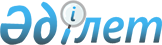 Об утверждении Правил разработки и представления планов 
финансово-хозяйственной деятельности государственных предприятий, акционерных обществ (товариществ с ограниченной ответственностью), контрольные пакеты акций (доли участия) которых принадлежат государству, за исключением национальных компаний и организаций, в отношении которых Национальный Банк Республики Казахстан и Управление делами Президента Республики Казахстан осуществляют функции субъекта права республиканской государственной собственности
					
			Утративший силу
			
			
		
					Приказ Министра финансов Республики Казахстан от 27 декабря 2005 года
№ 441. Зарегистрирован в Министерстве юстиции Республики Казахстан
23 января 2006 года № 4031. Утратил силу совместным приказом Министра экономического развития и торговли Республики Казахстан от 28 февраля 2012 года № 52 и Министра финансов Республики Казахстан от 7 марта 2012 года № 140

      Сноска. Утратил силу совместным приказом Министра экономического развития и торговли РК от 28.02.2012 № 52 и Министра финансов РК от 07.03.2012 № 140.      В целях повышения эффективности управления государственным имуществом, ПРИКАЗЫВАЮ:

      1. Утвердить прилагаемые Правила разработки и представления планов финансово-хозяйственной деятельности государственных предприятий, акционерных обществ (товариществ с ограниченной ответственностью), контрольные пакеты акций (доли участия) которых принадлежат государству, за исключением национальных компаний и организаций, в отношении которых Национальный Банк Республики Казахстан и Управление делами Президента Республики Казахстан осуществляют функции субъекта права республиканской государственной собственности. 

      2. Государственным органам, которые осуществляют права владения и пользования государственными пакетами акций (долей участия), находящимися в республиканской собственности, а также являются органами государственного управления по отношению к республиканским государственным предприятиям, в установленном законодательством порядке обеспечить приведение планов финансово-хозяйственной деятельности государственных предприятий, акционерных обществ (товариществ с ограниченной ответственностью), контрольные пакеты акций (доли участия) которых принадлежат государству, за исключением национальных компаний и организаций, в отношении которых Национальный Банк Республики Казахстан и Управление делами Президента Республики Казахстан осуществляют функции субъекта права республиканской государственной собственности, на 2006-2008 годы в соответствие с требованиями настоящего приказа в срок не позднее 1 апреля 2006 года. 

      3. Комитету государственного имущества и приватизации Министерства финансов Республики Казахстан (Раханов М.С.) в установленном законодательством порядке обеспечить государственную регистрацию настоящего приказа в Министерстве юстиции Республики Казахстан. 

      4. Признать утратившим силу  приказ Министра финансов Республики Казахстан от 23 октября 2003 года N 376 "Об утверждении Правил разработки и представления планов финансово-хозяйственной деятельности акционерных обществ (товариществ с ограниченной ответственностью), контрольные пакеты акций (доли участия) которых принадлежат государству, и планов хозяйственной деятельности государственных предприятий, за исключением национальных компаний и подведомственных Национальному Банку Республики Казахстан" (зарегистрированный в Реестре государственной регистрации нормативных правовых актов за N 2552). 

      5. Настоящий приказ вводится в действие со дня государственной регистрации в  

Министерстве юстиции Республики Казахстан.        Министр   Утверждены                    

приказом Министра финансов    

Республики Казахстан          

от 27 декабря 2005 года N 441  

  ПРАВИЛА 

разработки и представления планов финансово-хозяйственной 

деятельности государственных предприятий, акционерных обществ 

(товариществ с ограниченной ответственностью), контрольные пакеты 

акций (доли участия) которых принадлежат государству, за исключением 

национальных компаний и организаций, в отношении которых 

Национальный Банк Республики Казахстан и Управление делами 

Президента Республики Казахстан осуществляют функции субъекта права 

республиканской государственной собственности  

  Глава 1. Общие положения 

         1.   Настоящие Правила разработки и представления планов финансово-хозяйственной  

деятельности государственных предприятий, акционерных обществ (товариществ с ограниченной ответственностью), контрольные пакеты акций (доли участия) которых принадлежат государству, за исключением национальных компаний и организаций, в отношении которых Национальный Банк Республики Казахстан и Управление делами Президента Республики Казахстан осуществляют функции субъекта права республиканской государственной собственности (далее - Правила) определяют порядок разработки и представления на соответствующий планируемый период планов финансово-хозяйственной деятельности государственных предприятий, акционерных обществ (товариществ с ограниченной ответственностью), 

контрольные пакеты акций (доли участия) которых принадлежат государству, за исключением национальных компаний и организаций, в отношении которых Национальный Банк Республики Казахстан и Управление делами Президента Республики Казахстан осуществляют функции субъекта права республиканской государственной собственности (далее - Организации). 

      2. План финансово-хозяйственной деятельности Организаций (далее - План ФХД) включает в себя разделы и формы, составляемые в соответствии с приложениями 1-36 к Правилам. 

      3. В приложениях 1-36 к Правилам используются следующие основные понятия: 

      1) значительное влияние - возможность участвовать в принятии решений в отношении финансовой и хозяйственной деятельности организации; 

      2) вспомогательное производство - производство, предназначенное для обслуживания основного производства (ремонтные работы, перевозка грузов, подача воды, строительный участок, электростанция, котельная и так далее), продукция которого потребляется самой организацией или может отпускаться другим потребителям; 

      3) контроль - возможность управлять финансовой и хозяйственной деятельностью организации; 

      4) норма труда - мера затрат труда, установленное задание по выполнению в определенных организационно-технических условиях отдельных работ, операций или функций одним работником, имеющим соответствующую профессию, специальность, квалификацию; 

      5) рынок продавца - рынок, на котором спрос на продукцию превосходит его предложение; 

      характерные черты рынка продавца: 

      наличие дефицита;  

      недостаточное качество продукции; 

      высокие цены; 

      6) рынок покупателя - рынок, на котором спрос на продукцию ниже его предложения; 

      характерные черты рынка покупателя: 

      отсутствие дефицита; 

      тенденция улучшения качества продукции; тенденция стабильности или снижения цен; 

      7) продукт - результат хозяйственной деятельности организации, представленный в материально-вещественной форме (материальный продукт), в духовной, информационной форме (интеллектуальный продукт) либо в виде выполненных работ и услуг; 

      8) продукция - все количество продуктов, произведенных организацией за определенный промежуток времени; 

      9) штатное расписание, штат - утвержденный соответствующим органом организации перечень численного состава сотрудников с указанием должностей и окладов.  

  Глава 2. Порядок разработки и утверждения Плана ФХД 

      4. Формирование проекта Плана ФХД осуществляется в следующем порядке: 

      1) Разработку проекта Плана ФХД на соответствующий планируемый период осуществляет 

исполнительный орган (правление (дирекция) или руководитель (директор, управляющий) Организации. 

      Исполнительный орган до 1 ноября года, предшествующего планируемому периоду, вносит проект Плана ФХД на рассмотрение совету директоров акционерного общества (общему собранию участников товарищества с ограниченной ответственностью, органу государственного управления государственным предприятием). 

      При наличии замечаний, исполнительный орган в течение 15 рабочих дней дорабатывает проект Плана ФХД и повторно представляет его на рассмотрение совету директоров акционерного общества (общему собранию участников товарищества с ограниченной ответственностью, органу государственного управления государственным предприятием). 

      2) Проект Плана ФХД утверждается советом директоров акционерного общества (общим собранием участников товарищества с ограниченной ответственностью, органом государственного управления государственным предприятием) до 25 декабря года, предшествующего планируемому периоду. 

      3) Председатель совета директоров акционерного общества (общее собрание участников товарищества с ограниченной ответственностью, орган государственного управления государственным предприятием) в течение 5 рабочих дней со дня утверждения Плана ФХД, обеспечивает представление его копии на бумажном и электронном носителях в орган, уполномоченный на распоряжение государственной собственностью (далее - уполномоченный орган).  

  Глава 3. Корректировка Плана ФХД 

      5. Корректировка Плана ФХД допускается не более одного раза в полугодие, а также в случаях, связанных с выполнением неотложных государственных задач, отдельных поручений Премьер-министра Республики Казахстан, Администрации Президента Республики Казахстан, норм международных соглашений.

      Сноска. Пункт 5 в редакции приказа Министра финансов РК от 23.10.2009 № 460 (порядок введения в действие см. п. 3).

      6. В случае необходимости корректировки Плана ФХД, исполнительный орган не позднее 60 календарных дней до даты завершения полугодия вносит на рассмотрение совету директоров акционерного общества (общему собранию участников товарищества с ограниченной ответственностью, органу государственного управления государственным предприятием) измененный проект Плана ФХД с соответствующими обоснованиями. 

      При наличии замечаний исполнительный орган в течение 5 рабочих дней дорабатывает проект скорректированного Плана ФХД и повторно представляет его на рассмотрение совету директоров акционерного общества (общему собранию участников товарищества с ограниченной ответственностью, органу государственного управления государственным предприятием). 

      Председатель совета директоров акционерного общества (общее собрание участников товарищества с ограниченной ответственностью, орган государственного управления государственным предприятием) в течение 5 рабочих дней со дня принятия решения о внесении корректировок в План ФХД обеспечивает представление его копии на бумажном и электронном носителях в уполномоченный орган. 

      7. Исполнительный орган вправе самостоятельно корректировать План ФХД в пределах утвержденной суммы плановых показателей подгруппы. При этом допускается корректировка отдельных классов и статей подгруппы в пределах не более 20 процентов от утвержденных плановых сумм по классам и статьям подгруппы. 

      Исполнительный орган в срок не позднее 5 рабочих дней со дня принятия решения о корректировке отдельных классов и статей подгруппы направляет: 

      председателю совета директоров акционерного общества (государственному органу, осуществляющему права владения и пользования государственными долями участия товарищества с ограниченной ответственностью, органу государственного управления государственным предприятием) копию решения на бумажном носителе; 

      уполномоченному органу копию решения на бумажном носителе и копию скорректированного Плана ФХД на бумажном и электронном носителях с пояснительной запиской, раскрывающей изменения и дополнения, внесенные в План ФХД.  

  Глава 4. Контроль за исполнением Плана ФХД 

         8. Контроль за исполнением Плана ФХД осуществляет совет директоров акционерного общества (общее собрание участников товарищества с ограниченной ответственностью, орган государственного управления государственным предприятием).  

  Глава 5. Заключительные положения 

      9. Методологическое руководство при разработке проекта Плана ФХД осуществляется уполномоченным органом. 

      10. В целях качественного рассмотрения проекта Плана ФХД и в зависимости от специфики деятельности Организаций, совет директоров (общее собрание участников, орган государственного управления) вправе запрашивать у исполнительного органа дополнительную информацию. 

     Приложение 1                              

к Правилам разработки и представления     

     планов финансово-хозяйственной            

деятельности государственных              

     предприятий, акционерных обществ          

     (товариществ с ограниченной               

     ответственностью), контрольные пакеты     

акций (доли участия) которых              

     принадлежат государству, за исключением   

     национальных компаний и организаций, в    

     отношении которых Национальный Банк       

     Республики Казахстан и Управление         

     делами Президента Республики Казахстан    

осуществляют функции субъекта права       

     республиканской государственной           

     собственности                              

  Структура 

разделов планов финансово-хозяйственной деятельности 

государственных предприятий, акционерных обществ (товариществ с 

ограниченной ответственностью), контрольные пакеты акций (доли 

участия) которых принадлежат государству, за исключением 

национальных компаний и организаций, в отношении которых 

Национальный Банк Республики Казахстан и Управление делами 

Президента Республики Казахстан осуществляют функции субъекта права 

республиканской государственной собственности  

  1. Общие сведения       1. Обоснование и схема организационной структуры (включая филиалы, представительства, дочерние и зависимые организации, совместную деятельность) с указанием численности по штатному расписанию и фактической численности работающих; когда и кем утверждено штатное расписание. 

      2. Обоснование и схема центрального аппарата с указанием численности по штатному расписанию и фактической численности работающих. 

      3. Планы по расширению сети филиалов (представительств), обоснование.  

  2. Анализ отрасли и рынков сбыта       4.   Характеристика отрасли: развивающаяся, стабильная, стагнирующая. 

      5. Реализуемые продукты: 

      1) описание реализуемых продуктов: перечень реализуемых продуктов; доля каждого продукта в общем объеме реализации; 

      2) качество: соответствие стандартам качества (наличие сертификатов), преимущества (недостатки) перед конкурентами; работа, проводимая по получению необходимых сертификатов качества; планируемые расходы на эти мероприятия; 

      3) тенденции по изменению требований потребителей к качеству и ассортименту продуктов; мероприятия по изменению ассортимента продуктов. 

      6. Характеристика рынка по регионам Казахстана (областям) и за его пределами (по подпунктам 1)-4) необходимо раскрывать информацию по каждому продукту): 

      1) рынок продавца или покупателя, привести обоснование; 

      2) емкость рынка; 

      3) доля организации на рынке; 

      4) потенциал роста (сокращения) рынка и доля продукции организации в случае изменения емкости; 

      5) какие продукты имеют наиболее благоприятные перспективы на 

рынке (объем продаж, уровень цен); 

      6) что привлекает потребителей продукции (цена, качество, дизайн, дополнительные услуги).  

  3. План маркетинга и рекламы       7. Конкуренты: 

      1) характеристика конкурентов, доля конкурентов на рынке; 

      2) возможность для конкурентов производить соответствующую продукцию без нарушения патентных прав. 

      8. Потребители: 

      1) характеристика основных потребителей, при наличии ограниченного круга потребителей (менее 10) представить информацию об их доле в объеме реализации. Если потребителями являются государственные учреждения и (или) государственные предприятия необходимо привести полный перечень этих организаций с указанием их доли в реализации; 

      2) характер спроса (равномерный или сезонный); 

      3) кто мог бы стать потенциальным покупателем; 

      4) проводимая работа по привлечению новых покупателей (реклама, ценовая политика, послепродажное обслуживание). 

      9. Ценовая (тарифная) политика: 

      1) цены (тарифы) на основные продукты; 

      2) обоснование цен (тарифа) с точки зрения: 

      законодательства: требования законодательства по утверждению (установлению) или согласованию цен (тарифов) с уполномоченными государственными органами; 

      доходности: окупаемость затрат, получение средней или максимальной доходности; 

      конъюнктуры на рынке: продвижение нового продукта; сохранение существующего объема продаж; вытеснение конкурентов с традиционных рынков; заполнения незанятого сегмента; реализации устаревшей продукции; 

      ценности продукта: новизна, качество, послепродажные гарантии; 

      объема реализации: розница, мелкие оптовые поставки, крупные оптовые поставки; 

      потребителей: физические или юридические лица, традиционные или новые; 

      3) рыночные тенденции по изменению цены (тарифа); чувствительность цены (тарифа) к колебаниям среднерыночных цен (тарифов), изменения рыночного курса иностранных валют; 

      4) преимущества и недостатки ценовой (тарифной) политики по сравнению с конкурентами (торговые и оптовые скидки, дифференциация по потребителям). 

      10. Реклама и продвижение продукта на рынке: 

      1) участие в торговых ярмарках и выставках; 

      2) размещение рекламы (наружная реклама, телевидение, радио, печатные средства массовой информации, рекламные буклеты); 

      3) специальные рекламные акции; 

      4) обоснование расходов на маркетинг и рекламу.  

  4. План производства и реализации       11. Лицензии и патенты: 

      1) наличие лицензий на осуществление определенных видов деятельности, дата выдачи и номер лицензии, кем выдана; 

      2) наличие комплексной предпринимательской лицензии, предмет и дата заключения договора комплексной предпринимательской лицензии, срок действия, комплексный лицензиар; 

      3) необходимость получения лицензий, в том числе в области охраны окружающей среды, расходы на получение лицензий; 

      4) наличие патентов и предварительных патентов, когда и кем выдан, срок действия. 

      12. План производства продукции: 

      1) обоснование производственной программы (в разрезе продуктов) исходя из ситуации на рынке, заключенным договорам, предварительным соглашениям с потребителями, в том числе в разрезе филиалов; 

      2) производственная кооперация: перечень основных партнеров; объемы и перечень работ, выполняемые собственными силами; объемы и перечень работ (комплектующих), выполняемые силами субподрядчиков; 

      3) обоснование затрат исходя из утвержденных норм на выполнение плана производства в целом по организации и в разрезе филиалов. 

      13. План по вспомогательному производству: 

      1) виды вспомогательного производства; 

      2) обоснование плана по вспомогательному производству, в том числе в разрезе филиалов; 

      3) обоснование затрат исходя из утвержденных норм на выполнение плана по вспомогательному производству в целом по организации и в разрезе филиалов. 

      14. Накладные расходы и их обоснование. 

      15. План реализации продукции: 

      1) обоснование программы реализации (в разрезе продуктов) исходя из ситуации на рынке, заключенным договорам, предварительным соглашениям с потребителями, в том числе в разрезе филиалов; 

      2) методы реализации: собственная сеть (магазины, торговые представительства, филиалы, заказ по почте), посредники. Объемы реализации через собственную сеть и посредников (привести перечень с указанием доли каждого в объеме реализации); 

      3) применяемая система скидок (предварительная оплата, приобретение определенного количества продукта); 

      4) проблемы, связанные с реализацией: удаленность потребителя; агрессивная политика конкурентов; наличие специальных процедур, установленных законодательством или потребителем; получение разрешений от компетентных органов; 

      5) если реализация осуществляется через торговых агентов необходимо раскрыть: требования, предъявляемые к агентам; условия финансовых взаимоотношений с ними; 

      6) послепродажные гарантии: перечень послепродажных гарантий; сроки гарантий; осуществление гарантийного обслуживания (своими силами или привлекаемыми организациями); условия исполнения гарантий (возврат денег потребителям или замена) продукта; затраты на послепродажные гарантии; 

      7) обоснование расходов на выполнение плана реализации.  

  5. Социальная программа       16. Планы по приобретению (строительству, долевому участию в строительстве) и (или) найму жилья для сотрудников организации: 

      1) обоснование: условия коллективного договора, условия индивидуального трудового договора, иные условия, из которых вытекают обязательства по обеспечению сотрудников жильем, например, утвержденная соответствующим органом организации (органом государственного управления) программа; 

      2) условия предоставления сотрудникам жилья: арендная плата, возможность и условия выкупа. 

      17. Медицинское обслуживание и медицинское страхование (за исключением вопросов, раскрываемых в Разделе 7 "Охрана окружающей среды, охрана труда и техника безопасности"): 

      1) обоснование: условия коллективного договора, условия индивидуального трудового договора, иные условия, из которых вытекают обязательства по медицинскому обслуживанию и медицинскому страхованию сотрудников, например, утвержденная соответствующим органом организации (органом государственного управления) программа; 

      2) планируемые расходы и их обоснование. 

      18. Компенсация расходов сотрудникам по обучению, а также содержанию детей в детских 

дошкольных учреждениях, включая компенсации за путевки в летние лагеря отдыха: 

      1) обоснование: условия коллективного договора, условия индивидуального трудового договора, иные условия, из которых вытекают обязательства, например, утвержденная соответствующим органом организации (органом государственного управления) программа; 

      2) планируемые расходы и их обоснование. 

      19. Праздничные, культурно-массовые и спортивные мероприятия: раскрытие информации аналогично раскрытиям, приведенным в подпунктах 1) и 2) пункта 18 настоящего раздела. 

      20. Материальная помощь: планируемые расходы и их обоснование. 

      21. Благотворительная и спонсорская помощь: планируемые расходы и их обоснование.  

  6. Охрана окружающей среды, охрана труда и техника безопасности       22. Охрана окружающей среды: 

      1) соответствие деятельности организации стандартам в области охраны окружающей среды; 

      2) лимиты на загрязнение; 

      3) лимиты на изъятие природных ресурсов; 

      4) наличие паспорта отходов; 

      5) наличие положения о производственном контроле в области охраны окружающей среды: кем и когда утверждено (согласовано); 

      6) мероприятия по охране окружающей среды; 

      7) обоснование расходов, связанных с охраной окружающей среды, включая формирование ликвидационного фонда. 

      23. Охрана труда и техника безопасности: 

      1) наличие службы безопасности и охраны труда; 

      2) наличие утвержденных мероприятий по безопасности труда: когда и кем утверждены; 

      3) соответствие рабочих мест требованиям государственных стандартов и правилам по безопасности и охране труда; 

      4) проведение медицинских осмотров и обследований работников, занятых на работах с вредными и тяжелыми условиями труда; 

      5) проведение обязательных предварительных, периодических (в течение трудовой деятельности) медицинских осмотров и предсменных медицинских освидетельствований работников; 

      6) обеспечение работников специальной одеждой и обувью, средствами индивидуальной защиты от воздействия вредных и (или) опасных производственных факторов; 

      7) обеспечение работников средствами профилактической обработки, моющими и дезинфицирующими средствами, медицинской аптечкой, молоком, лечебно-профилактическим питанием в соответствии с нормами, установленными уполномоченным органом в области охраны и безопасности труда; 

      8) обоснование расходов, связанных с охраной труда и техникой безопасности.  

  7. Дочерние и зависимые организации       24. Дочерние организации: 

      1) планы по созданию дочерней организации, приобретение акций (долей участия), в том числе дополнительного выпуска, увеличение уставного капитала (для РГП): обоснование, ожидаемые результаты, виды деятельности; 

      2) планы по продаже акций (долей участия), реорганизации (ликвидации): обоснование, ожидаемые результаты, в том числе сокращение штата; 

      3) дивидендная политика и ее обоснование; 

      4) информация о плановых показателях финансово-хозяйственной деятельности дочерних организаций. 

      25. Зависимые организации: 

      1) планы по созданию зависимых организаций, приобретению акций (долей участия), в том числе дополнительного выпуска: обоснование, ожидаемые результаты, виды деятельности; 

      2) планы по продаже акций (долей участия), реорганизации (ликвидации): обоснование, ожидаемые результаты, в том числе сокращение штата; 

      3) дивидендная политика и ее обоснование; 

      4) информация об основных показателях финансово-хозяйственной деятельности зависимых организаций.  

  8. Инвестиционный (инновационный) план       26. Инвестиционный план: 

      1) приобретение акций (долей участия) в целях осуществления контроля или значительного влияния, формирование уставного капитала дочерних республиканских государственных предприятий: 

      планируемое количество приобретаемых акций (долей участия); 

      предполагаемая цена акции (доли участия); 

      планируемое выбытие денег или иного имущества в оплату акций (долей участия), формирование уставного капитала дочерних республиканских государственных предприятий; 

      2) приобретение нематериальных активов, в том числе для производства и реализации продукции, административных целей, маркетинга и рекламы, реализации социальной программы: 

      обоснование приобретения и ожидаемые результаты: увеличение объема производства, снижение расходов; повышение качества; увеличение доходов (снижение расходов), срок окупаемости; 

      наименование планируемых к приобретению нематериальных активов; 

      планируемое выбытие денег или иного имущества в оплату за приобретение нематериальных активов; 

      3) приобретение (строительство) основных средств, в том числе для производства и реализации продукции, административных целей, маркетинга и рекламы, реализации социальной программы: 

      обоснование приобретения (строительства) и ожидаемые результаты: замена морально устаревших и физически изношенных основных средств; увеличение объема производства; снижение расходов; повышение качества; увеличение доходов (снижение расходов), срок окупаемости; 

      наименование планируемых к приобретению (строительству) основных средств, в том числе раскрыть информацию об объемах приобретения (строительства, долевого участия в строительстве) жилья (общая квадратура, количество квартир, планируемая цена квадратного метра); 

      планируемое выбытие денег или иного имущества в оплату за приобретение (строительство) основных средств, в том числе жилья; 

      4) источники финансирования инвестиционного плана: 

      собственные, в том числе планируемый выпуск акций (объем выпуска, планируемая цена размещения); 

      заемные, в том числе: займы (размер займа, срок привлечения, процент вознаграждения, условия оплаты вознаграждения и погашения основной суммы долга), облигации (объем выпуска, количество облигаций в выпуске, процедура и порядок их выпуска, размещения, обращения, выплаты по вознаграждениям, срок погашения и другая существенная информация, которая может повлиять на решение инвестора о покупке облигаций). 

      27. Инновационный план: 

      1) содержание и обоснование инновационной деятельности; 

      2) ожидаемые результаты; 

      3) источники финансирования инновационного плана: 

      собственные, в том числе планируемый выпуск акций (объем выпуска, планируемая цена размещения); 

      заемные, в том числе: займы (размер займа, срок привлечения, процент вознаграждения, условия оплаты вознаграждения и погашения основной суммы долга), облигации (объем выпуска, количество облигаций в выпуске, процедура и порядок их выпуска, размещения, обращения, выплаты по вознаграждениям, срок погашения и другая существенная информация, которая может повлиять на решение инвестора о покупке облигаций).  

  9. Прекращаемая деятельность       28.   Описание прекращаемой деятельности. 

      29. Обоснование прекращаемой деятельности. 

      30. Дата или период, в котором ожидается прекращение деятельности. 

      31. Балансовая стоимость на дату составления плана финансово-хозяйственной деятельности суммарных активов и суммарных обязательств, выбытие которых планируется в рамках прекращения деятельности. 

      32. Предполагаемое сокращение штата. 

      33. Оценочные обязательства. 

      34. Ожидаемые результаты, в том числе увеличение (сокращение) доходов (расходов), влияние прекращаемой деятельности на чистый доход. 

      Если ликвидация филиалов (представительств) не соответствует определению "прекращаемая деятельность" в соответствии с Международным стандартом бухгалтерского учета 35 "Прекращаемая деятельность", раскрытие информации о ликвидации филиала (представительства) производится в соответствии с пунктами 28-34 настоящего раздела.  

  10. Ресурсы       35. Нормы расхода сырья и материалов, тепловой и электрической энергии, труда, денег: когда и кем утверждены. 

      36. Лимиты по административным расходам: размеры лимитов, когда и кем утверждены. 

      37. Персонал: 

      1) требования к персоналу: образование, квалификация, стаж работы по специальности или в смежных отраслях, возраст; 

      2) численность по штатному расписанию и ее обоснование, исходя из норм затрат времени; 

      3) фактическая среднесписочная численность, обоснования несоответствия ее штатному расписанию и влияние на деятельность организации; 

      4) планы по увеличению (сокращению) штатной численности; 

      5) планы по привлечению внештатного персонала: количество, цель привлечения, расходы по вознаграждению;     

      6) планируемые мероприятия по повышению профессионального уровня (переподготовки) персонала и затраты, связанные с повышением профессионального уровня (переподготовке) персонала. 

      38. Основные средства: 

      1) структура основных средств (здания, сооружения, машины, оборудование, транспорт, другие основные средства), в том числе раскрыть информацию об основных средствах, находящихся в собственности, в финансовой аренде (лизинге), в операционной аренде; дополнительная потребность в основных средствах; 

      2) соответствие количества, производительности и технического состояния основных средств потребностям организации; 

      3) мероприятия по осуществлению ремонта, в том числе раскрыть информацию об объемах, выполняемых собственными силами и силами, привлекаемых организаций; 

      4) планируемые затраты на ремонт, в том числе планируемые затраты на оплату услуг, привлекаемых организаций; отдельно раскрыть затраты, связанные с увеличением первоначально рассчитанных нормативных показателей. 

      39. Запасы: 

      1) основные виды сырья и материалов, товаров для продажи; 

      2) наличие (в натуральных единицах измерения) основных видов сырья и материалов, товаров для продажи на начало планируемого периода, в том числе раскрыть объемы неснижаемых остатков (нормативные запасы); 

      3) обоснование потребности (в натуральных единицах измерения) в основных видах запасов;  

      4) цены на основные виды запасов; 

      5) планируемые затраты на приобретение запасов. 

      40. Тепловая и электрическая энергия, водоснабжение и канализация: 

      1) обоснование потребности в тепловой и электрической энергии, водоснабжении и канализации; 

      2) цены на тепловую и электрическую энергию, водоснабжение и канализацию; 

      3) планируемые расходы на приобретение тепловой и электрической энергии, водоснабжение и канализацию. 

      41. Поставщики: 

      1) поставщики основных видов запасов, тепловой и электрической энергии, работ, услуг; условия поставки; 

      2) альтернативные источники снабжения. 

      42. Деньги: 

      1) вклады: наименование финансовой организации, валюта, сумма, срок размещения, процент вознаграждения; 

      2) характеристика должников; мероприятия, проводимые по истребованию задолженности; 

      3) характеристика кредиторов; мероприятия, проводимые по погашению задолженности; 

      4) неденежные операции: объемы сделок и контрагенты, в том числе факторинговые операции, выпуск векселей (объем выпуска, срок погашения и другие существенные условия), зачет взаимных требований и обязательств; 

      5) мероприятия по привлечению денег (выпуск акций - объемы выпуска и размещения, планируемая цена размещения; выпуск облигаций - объем выпуска, количество облигаций в выпуске, процедура и порядок их выпуска, размещения, обращения, выплаты вознаграждения, погашения и другая существенная информация; привлечение займов - займодатели, размер займа, срок привлечения, процент вознаграждения, условия оплаты вознаграждения, условия погашения основной суммы долга); 

      6) планы по использованию временно свободных денег: размещение во вклады, приобретение финансовых активов, выдача кредитов (оказание временной финансовой помощи), суммы, доходность, сроки размещения.  

  11. Финансовый план       43. Доходы: 

      1) обоснование планируемых доходов от реализации продукции, в том числе обоснование их роста или снижения (раскрытие информации осуществляется по каждому продукту); 

      2) обоснование планируемых доходов по финансированию; 

      3) обоснование доходов по дивидендам (информация представляется отдельно по каждой организации, долевые ценные бумаги которой находятся в собственности организации); 

      4) обоснование планируемых доходов от выбытия активов, в том числе основных средств и нематериальных активов; 

      5) планируемые субсидии из государственного бюджета; 

      6) обоснование планируемых доходов от операционной аренды; 

      7) обоснование планируемых доходов по инвестициям, учитываемых методом долевого участия; 

      8) обоснование планируемых доходов, связанных с прекращаемой деятельностью; 

      9) обоснование прочих планируемых доходов. 

      44. Расходы: 

      1) обоснование себестоимости реализуемой продукции, в том числе обоснование ее роста или снижения (раскрытие информации осуществляется по каждому продукту); 

      2) обоснование планируемых расходов по реализации продукции, в том числе обоснование их роста или снижения (раскрытие информации осуществляется по каждой подгруппе); 

      3) обоснование планируемых административных расходов, в том числе обоснование их роста или снижения (раскрытие информации осуществляется по каждой подгруппе); 

      4) обоснование планируемых расходов по маркетингу и рекламе, в том числе обоснование их роста или снижения (раскрытие информации осуществляется по каждой подгруппе); 

      5) обоснование планируемых расходов по вознаграждениям, в том числе обоснование их роста или снижения (раскрытие информации осуществляется по каждой подгруппе); 

      6) обоснование расходов, связанных с выбытием активов; 

      7) обоснование расходов, связанных с операционной арендой; 

      8) обоснование расходов по инвестициям, учитываемых методом долевого участия; 

      9) обоснование планируемых расходов, связанных с прекращаемой деятельностью; 

      10) обоснование прочих планируемых расходов. 

      45. Налоги и другие обязательные платежи в бюджет: обоснование планируемых выплат по каждому виду налога и обязательных платежей в бюджет. 

      46. Дивиденды: планируемое начисление дивидендов на акцию (долю участия), общая сумма начисления дивидендов, в том числе на государственный пакет акций (доли участия). Сумма чистого дохода, планируемая государственным предприятием для перечисления в бюджет. 

Приложение 2                               

к Правилам разработки и представления      

планов финансово-хозяйственной             

деятельности государственных предприятий,  

акционерных обществ (товариществ с         

ограниченной ответственностью),            

контрольные пакеты акций (доли участия)    

которых принадлежат государству, за        

исключением национальных компаний и        

организаций, в отношении которых           

Национальный Банк Республики Казахстан     

и Управление делами Президента             

Республики Казахстан осуществляют          

функции субъекта права республиканской     

государственной собственности                     Сноска. Приложение 2 с изменениями, внесенными приказом Министра финансов РК от 31.03.2008  N 148 (порядок введения в действие см.  п.3 ). 

              Утвержден решением совета директоров 

(общего собрания участников, приказом  

органа государственного управления) от "__" _____________" ____ года N _____ 

________________________________________ 

              (Ф.И.О.) Председатель совета директоров 

 

  (руководитель органа государственного  

управления)  

 

  М.П. 

 

 

                                        Общие сведения Наименование организации:         ____________________ 

 

                                                             Форма 1         Руководитель                           подпись Руководитель  

финансово-экономической службы         подпись                                        фамилия и N телефона  

                                       ответственного исполнителя Подписи скрепляются печатью 

Приложение 3                               

к Правилам разработки и представления      

планов финансово-хозяйственной             

деятельности государственных предприятий,  

акционерных обществ (товариществ с         

ограниченной ответственностью),            

контрольные пакеты акций (доли участия)    

которых принадлежат государству, за        

исключением национальных компаний и        

организаций, в отношении которых           

Национальный Банк Республики Казахстан     

и Управление делами Президента             

Республики Казахстан осуществляют          

функции субъекта права республиканской     

государственной собственности              Утвержден 

решением совета директоров (общего  

собрания участников, приказом органа 

государственного управления) 

от "__" "_______"____ года N _____ 

_____________________________________ 

          (Ф.И.О.)  

 

  Председатель совета директоров 

(руководитель органа  

государственного управления) 

 

  М.П.                          Общие сведения по дочерней организации Наименование организации:                 ___________________ 

 

  Наименование дочерней организации:        ___________________                                                     Форма 2   Руководитель                            подпись Руководитель                            подпись 

финансово-экономической службы           

                                        фамилия и N телефона  

                                        ответственного исполнителя   Подписи скрепляются печатью 

                        Приложение 4                               

к Правилам разработки и представления      

планов финансово-хозяйственной             

деятельности государственных предприятий,  

акционерных обществ (товариществ с         

ограниченной ответственностью),            

контрольные пакеты акций (доли участия)    

которых принадлежат государству, за        

исключением национальных компаний и        

организаций, в отношении которых           

Национальный Банк Республики Казахстан     

и Управление делами Президента             

Республики Казахстан осуществляют          

функции субъекта права республиканской     

государственной собственности              Утвержден 

решением совета директоров (общего  

собрания участников, приказом органа 

государственного управления) 

от "__" "_______"____ года N _____ 

_____________________________________ 

          (Ф.И.О.)  

 

  Председатель совета директоров 

(руководитель органа  

государственного управления) 

 

  М.П. 

                 Общие сведения по зависимой организации Наименование организации:                 _______________________ 

Наименование зависимой организации:       _______________________                                                     Форма 3   Руководитель                            подпись Руководитель                            подпись 

финансово-экономической службы           

                                        фамилия и N телефона  

                                        ответственного исполнителя   Подписи скрепляются печатью 

Приложение 5                               

к Правилам разработки и представления      

планов финансово-хозяйственной             

деятельности государственных предприятий,  

акционерных обществ (товариществ с         

ограниченной ответственностью),            

контрольные пакеты акций (доли участия)    

которых принадлежат государству, за        

исключением национальных компаний и        

организаций, в отношении которых           

Национальный Банк Республики Казахстан     

и Управление делами Президента             

Республики Казахстан осуществляют          

функции субъекта права республиканской     

государственной собственности              Утвержден 

решением совета директоров (общего  

собрания участников, приказом органа 

государственного управления) 

от "__" "_______"_____ года N _____ 

_____________________________________ 

          (Ф.И.О.)  

 

  Председатель совета директоров 

(руководитель органа  

государственного управления) 

 

  М.П.                   Прогноз основных показателей Наименование организации:           _________________ 

 

                                                                                                           Форма 4    (продолжение таблицы)    * для государственных предприятий Руководитель                           Подпись Руководитель                           Подпись 

финансово-экономической службы         фамилия и N телефона  

                                       ответственного исполнителя 

Подписи скрепляются печатью 

  Приложение 6                               

к Правилам разработки и представления      

планов финансово-хозяйственной             

деятельности государственных предприятий,  

акционерных обществ (товариществ с         

ограниченной ответственностью),            

контрольные пакеты акций (доли участия)    

которых принадлежат государству, за        

исключением национальных компаний и        

организаций, в отношении которых           

Национальный Банк Республики Казахстан     

и Управление делами Президента             

Республики Казахстан осуществляют          

функции субъекта права республиканской     

государственной собственности              Утвержден 

решением совета директоров (общего  

собрания участников, приказом органа 

государственного управления) 

от "__" "_______"____ года N _____ 

_____________________________________ 

          (Ф.И.О.)  

 

  Председатель совета директоров 

(руководитель органа  

государственного управления) 

М.П.                   Прогноз основных показателей по 

                        дочерней организации Наименование организации:           _________________ 

Наименование дочерней организации:  _________________ 

 

                                                                                                           Форма 5    (продолжение таблицы)    * для государственных предприятий Руководитель                           Подпись Руководитель                           Подпись 

финансово-экономической службы          

                                       фамилия и N телефона  

                                       ответственного исполнителя 

Подписи скрепляются печатью 

Приложение 7                               

к Правилам разработки и представления      

планов финансово-хозяйственной             

деятельности государственных предприятий,  

акционерных обществ (товариществ с         

ограниченной ответственностью),            

контрольные пакеты акций (доли участия)    

которых принадлежат государству, за        

исключением национальных компаний и        

организаций, в отношении которых           

Национальный Банк Республики Казахстан     

и Управление делами Президента             

Республики Казахстан осуществляют          

функции субъекта права республиканской     

государственной собственности              Утвержден 

решением совета директоров (общего  

собрания участников, приказом органа 

государственного управления) 

от "__" "_______"_____ года N _____ 

_____________________________________ 

          (Ф.И.О.)  

 

  Председатель совета директоров 

(руководитель органа  

государственного управления) 

М.П.                   Прогноз основных показателей 

                    по зависимой организации Наименование организации:           _________________ 

Наименование зависимой организации: _________________ 

 

                                                                                                           Форма 6    (продолжение таблицы)    Руководитель                           Подпись Руководитель                           Подпись 

финансово-экономической службы          

                                       фамилия и N телефона  

                                       ответственного исполнителя 

Подписи скрепляются печатью 

    Приложение 8                               

к Правилам разработки и представления      

планов финансово-хозяйственной             

деятельности государственных предприятий,  

акционерных обществ (товариществ с         

ограниченной ответственностью),            

контрольные пакеты акций (доли участия)    

которых принадлежат государству, за        

исключением национальных компаний и        

организаций, в отношении которых           

Национальный Банк Республики Казахстан     

и Управление делами Президента             

Республики Казахстан осуществляют          

функции субъекта права республиканской     

государственной собственности              Утвержден 

решением совета директоров (общего  

собрания участников, приказом органа 

государственного управления) 

от "__" "_______"_____ года N _____ 

_____________________________________ 

          (Ф.И.О.)  

 

  Председатель совета директоров 

(руководитель органа  

государственного управления) 

М.П.                           План доходов Наименование организации:     _________________ 

 

                                                                                                             Форма 7                                                         тыс. тенге    Руководитель                           Подпись Руководитель                           Подпись 

финансово-экономической службы          

                                       фамилия и N телефона  

                                       ответственного исполнителя 

Подписи скрепляются печатью 

    Приложение 9                                

к Правилам разработки и представления       

планов финансово-хозяйственной              

деятельности государственных предприятий,   

акционерных обществ (товариществ с          

ограниченной ответственностью),             

контрольные пакеты акций (доли участия)     

которых принадлежат государству, за         

исключением национальных компаний и         

организаций, в отношении которых            

Национальный Банк Республики Казахстан      

и Управление делами Президента              

Республики Казахстан осуществляют           

функции субъекта права республиканской      

государственной собственности                      Сноска. Приложение 9 с изменениями, внесенными приказом Министра финансов РК от 31.03.2008  N 148 (порядок введения в действие см.  п.3 ).   Утвержден 

решением совета директоров (общего  

собрания участников, приказом органа 

государственного управления) 

от "__" "_______"_____ года N _____ 

_____________________________________ 

          (Ф.И.О.)  

 

  Председатель совета директоров 

(руководитель органа  

государственного управления) 

 

  М.П.                           План расходов Наименование организации:     _________________ 

 

                                                                                                             Форма 8                                                          тыс. тенге      Руководитель                           Подпись Руководитель                           Подпись 

финансово-экономической службы          

                                       фамилия и N телефона  

                                       ответственного исполнителя 

Подписи скрепляются печатью 

  Приложение 10                              

к Правилам разработки и представления      

планов финансово-хозяйственной             

деятельности государственных предприятий,  

акционерных обществ (товариществ с         

ограниченной ответственностью),            

контрольные пакеты акций (доли участия)    

которых принадлежат государству, за        

исключением национальных компаний и        

организаций, в отношении которых           

Национальный Банк Республики Казахстан     

и Управление делами Президента             

Республики Казахстан осуществляют          

функции субъекта права республиканской     

государственной собственности              

   Утвержден 

решением совета директоров (общего 

собрания участников, приказом органа 

государственного управления) 

от "__" "_______"_____ года N _____ 

_____________________________________ 

          (Ф.И.О.)  

 

  Председатель совета директоров 

(руководитель органа  

государственного управления) 

М.П.                     План доходов и расходов по 

                       дочерней организации Наименование организации:          _________________ 

Наименование дочерней организации: _________________ 

 

                                                                                                             Форма 9                                                          тыс. тенге    Руководитель                           Подпись Руководитель                           Подпись 

финансово-экономической службы          

                                       фамилия и N телефона  

                                       ответственного исполнителя 

Подписи скрепляются печатью 

  Приложение 11                              

к Правилам разработки и представления      

планов финансово-хозяйственной             

деятельности государственных предприятий,  

акционерных обществ (товариществ с         

ограниченной ответственностью),            

контрольные пакеты акций (доли участия)    

которых принадлежат государству, за        

исключением национальных компаний и        

организаций, в отношении которых           

Национальный Банк Республики Казахстан     

и Управление делами Президента             

Республики Казахстан осуществляют          

функции субъекта права республиканской     

государственной собственности              Утвержден 

решением совета директоров (общего  

собрания участников, приказом органа 

государственного управления) 

от "__" "_______"_____ года N _____ 

_____________________________________ 

          (Ф.И.О.)  

 

  Председатель совета директоров 

(руководитель органа  

государственного управления) 

М.П.                     План поступления денег Наименование организации:          _________________ 

 

                                                                                                             Форма 10                                                           тыс. тенге    Руководитель                           Подпись Руководитель                           Подпись 

финансово-экономической службы          

                                       фамилия и N телефона  

                                       ответственного исполнителя 

Подписи скрепляются печатью 

  Приложение 12                              

к Правилам разработки и представления      

планов финансово-хозяйственной             

деятельности государственных предприятий,  

акционерных обществ (товариществ с         

ограниченной ответственностью),            

контрольные пакеты акций (доли участия)    

которых принадлежат государству, за        

исключением национальных компаний и        

организаций, в отношении которых           

Национальный Банк Республики Казахстан     

и Управление делами Президента             

Республики Казахстан осуществляют          

функции субъекта права республиканской     

государственной собственности                    Сноска. Приложение 12 с изменением, внесенным приказом Министра финансов РК от 04.05.2011 № 237 (вводится в действие по истечении десяти календарных дней после дня его первого официального опубликования).Утвержден 

решением совета директоров (общего  

собрания участников, приказом органа 

государственного управления) 

от "__" "_______"_____ года N _____ 

_____________________________________ 

          (Ф.И.О.)  

 

  Председатель совета директоров 

(руководитель органа  

государственного управления) 

М.П.                          План выбытия денег Наименование организации:          _________________ 

 

                                                                                                             Форма 11                                                           тыс. тенге      Руководитель                           Подпись Руководитель                           Подпись 

финансово-экономической службы          

                                       фамилия и N телефона  

                                       ответственного исполнителя 

Подписи скрепляются печатью 

  Приложение 13                              

к Правилам разработки и представления      

планов финансово-хозяйственной             

деятельности государственных предприятий,  

акционерных обществ (товариществ с         

ограниченной ответственностью),            

контрольные пакеты акций (доли участия)    

которых принадлежат государству, за        

исключением национальных компаний и        

организаций, в отношении которых           

Национальный Банк Республики Казахстан     

и Управление делами Президента             

Республики Казахстан осуществляют          

функции субъекта права республиканской     

государственной собственности              Утвержден 

решением совета директоров (общего  

собрания участников, приказом органа 

государственного управления) 

от "__" "_______"_____ года N _____ 

_____________________________________ 

          (Ф.И.О.)  

 

  Председатель совета директоров 

(руководитель органа  

государственного управления) 

М.П.                     План поступления и выбытия денег 

                      по дочерней организации Наименование организации:          _________________ 

Наименование дочерней организации: _________________ 

 

                                                                                                             Форма 12                                                           тыс. тенге      Руководитель                           Подпись Руководитель                           Подпись 

финансово-экономической службы          

                                       фамилия и N телефона  

                                       ответственного исполнителя 

Подписи скрепляются печатью 

  Приложение 14                              

к Правилам разработки и представления      

планов финансово-хозяйственной             

деятельности государственных предприятий,  

акционерных обществ (товариществ с         

ограниченной ответственностью),            

контрольные пакеты акций (доли участия)    

которых принадлежат государству, за        

исключением национальных компаний и        

организаций, в отношении которых           

Национальный Банк Республики Казахстан     

и Управление делами Президента             

Республики Казахстан осуществляют          

функции субъекта права республиканской     

государственной собственности              Утвержден 

решением совета директоров (общего  

собрания участников, приказом органа 

государственного управления) 

от "__" "_______"_____ года N _____ 

_____________________________________ 

          (Ф.И.О.)  

 

  Председатель совета директоров 

(руководитель органа  

государственного управления) 

М.П.                      План административных расходов Наименование организации:          _________________ 

 

                                                                                                             Форма 13                                                           тыс. тенге    Руководитель                                       Подпись 

 

  Руководитель 

финансово-экономической службы                     Подпись                                         фамилия и N телефона 

                                        ответственного исполнителя 

 

  Подписи скрепляются печатью 

  Приложение 15                              

к Правилам разработки и представления      

планов финансово-хозяйственной             

деятельности государственных предприятий,  

акционерных обществ (товариществ с         

ограниченной ответственностью),            

контрольные пакеты акций (доли участия)    

которых принадлежат государству, за        

исключением национальных компаний и        

организаций, в отношении которых           

Национальный Банк Республики Казахстан     

и Управление делами Президента             

Республики Казахстан осуществляют          

функции субъекта права республиканской     

государственной собственности              Утвержден 

решением совета директоров (общего  

собрания участников, приказом органа 

государственного управления) 

от "__" "_______"_____ года N _____ 

_____________________________________ 

          (Ф.И.О.) 

 

  Председатель совета директоров 

(руководитель органа  

государственного управления) 

М.П.                                План 

         административных расходов по дочерней организации Наименование организации:          ________________________  

Наименование дочерней организации: ________________________                                                       Форма 14                                                        тыс. тенге    Руководитель                                       Подпись 

Руководитель 

финансово-экономической службы                     Подпись                                        фамилия и N телефона  

                                       ответственного исполнителя 

Подписи скрепляются печатью 

  Приложение 16                              

к Правилам разработки и представления      

планов финансово-хозяйственной             

деятельности государственных предприятий,  

акционерных обществ (товариществ с         

ограниченной ответственностью),            

контрольные пакеты акций (доли участия)    

которых принадлежат государству, за        

исключением национальных компаний и        

организаций, в отношении которых           

Национальный Банк Республики Казахстан     

и Управление делами Президента             

Республики Казахстан осуществляют          

функции субъекта права республиканской     

государственной собственности              Утвержден 

решением совета директоров (общего  

собрания участников, приказом органа 

государственного управления) 

от "__" "_______"_____ года N _____ 

_____________________________________ 

          (Ф.И.О.) 

 

  Председатель совета директоров 

(руководитель органа  

государственного управления) 

М.П.                    План   расходов по реализации 

                                                     Наименование организации:   ___________________                                                  Форма 15                          

 

                                                                                 тыс. тенге    Руководитель                                       Подпись 

Руководитель 

финансово-экономической службы                     Подпись                                       фамилия и N телефона  

                                      ответственного исполнителя 

 

  Подписи скрепляются печатью 

  Приложение 17                              

к Правилам разработки и представления      

планов финансово-хозяйственной             

деятельности государственных предприятий,  

акционерных обществ (товариществ с         

ограниченной ответственностью),            

контрольные пакеты акций (доли участия)    

которых принадлежат государству, за        

исключением национальных компаний и        

организаций, в отношении которых           

Национальный Банк Республики Казахстан     

и Управление делами Президента             

Республики Казахстан осуществляют          

функции субъекта права республиканской     

государственной собственности              Утвержден 

решением совета директоров (общего  

собрания участников, приказом органа 

государственного управления) 

от "__" "_______"_____ года N _____ 

_____________________________________ 

          (Ф.И.О.) 

 

  Председатель совета директоров 

(руководитель органа  

государственного управления) 

 

  М.П.                              План 

          расходов по реализации по дочерней организации Наименование организации:          _____________________ 

Наименование дочерней организации: _____________________ 

 

                                                                                                                  Форма 16                                                       тыс. тенге    Руководитель                                       Подпись 

Руководитель 

финансово-экономической службы                     Подпись                                        фамилия и N телефона  

                                       ответственного исполнителя 

 

  Подписи скрепляются печатью 

  Приложение 18                              

к Правилам разработки и представления      

планов финансово-хозяйственной             

деятельности государственных предприятий,  

акционерных обществ (товариществ с         

ограниченной ответственностью),            

контрольные пакеты акций (доли участия)    

которых принадлежат государству, за        

исключением национальных компаний и        

организаций, в отношении которых           

Национальный Банк Республики Казахстан     

и Управление делами Президента             

Республики Казахстан осуществляют          

функции субъекта права республиканской     

государственной собственности              Утвержден 

решением совета директоров (общего  

собрания участников, приказом органа 

государственного управления) 

от "__" "_______"_____ года N _____ 

_____________________________________ 

         (Ф.И.О.) 

Председатель совета директоров 

(руководитель органа 

государственного управления) 

М.П.               План расходов по вознаграждениям Наименование организации: ___________________                                                    Форма 17                                                     тыс. тенге   Руководитель                                       Подпись 

 

  Руководитель 

финансово-экономической службы                     Подпись                                     фамилия и N телефона  

                                    ответственного исполнителя 

 

  Подписи скрепляются печатью 

  Приложение 19                              

к Правилам разработки и представления      

планов финансово-хозяйственной             

деятельности государственных предприятий,  

акционерных обществ (товариществ с         

ограниченной ответственностью),            

контрольные пакеты акций (доли участия)    

которых принадлежат государству, за        

исключением национальных компаний и        

организаций, в отношении которых           

Национальный Банк Республики Казахстан     

и Управление делами Президента             

Республики Казахстан осуществляют          

функции субъекта права республиканской     

государственной собственности              Утвержден 

решением совета директоров (общего  

собрания участников, приказом органа 

государственного управления) 

от "__" "_______"_____ года N _____ 

_____________________________________ 

         (Ф.И.О.) 

Председатель совета директоров 

(руководитель органа 

государственного управления) 

М.П. 

                                    План 

                    расходов по вознаграждениям  

                       по дочерней организации Наименование организации:          _________________________ 

Наименование дочерней организации: _________________________                                                    Форма 18                                                        тыс. тенге   Руководитель                           Подпись Руководитель                           Подпись 

финансово-экономической службы          

                                       фамилия и N телефона  

                                       ответственного исполнителя 

Подписи скрепляются печатью 

  Приложение 20                              

к Правилам разработки и представления      

планов финансово-хозяйственной             

деятельности государственных предприятий,  

акционерных обществ (товариществ с         

ограниченной ответственностью),            

контрольные пакеты акций (доли участия)    

которых принадлежат государству, за        

исключением национальных компаний и        

организаций, в отношении которых           

Национальный Банк Республики Казахстан     

и Управление делами Президента             

Республики Казахстан осуществляют          

функции субъекта права республиканской     

государственной собственности              Утвержден 

решением совета директоров (общего  

собрания участников, приказом органа 

государственного управления) 

от "__" "_______"_____ года N _____ 

_____________________________________ 

         (Ф.И.О.) 

 

  Председатель совета директоров 

(руководитель органа 

государственного управления) 

М.П. 

                   План расходов на маркетинг и рекламу 

                                                       Наименование организации: _________________________ 

 

                                                                                                          Форма 19 

 

                                                        тыс. тенге    Руководитель                           Подпись Руководитель                           Подпись 

финансово-экономической службы          

                                       фамилия и N телефона  

                                       ответственного исполнителя 

Подписи скрепляются печатью 

  Приложение 21                              

к Правилам разработки и представления      

планов финансово-хозяйственной             

деятельности государственных предприятий,  

акционерных обществ (товариществ с         

ограниченной ответственностью),            

контрольные пакеты акций (доли участия)    

которых принадлежат государству, за        

исключением национальных компаний и        

организаций, в отношении которых           

Национальный Банк Республики Казахстан     

и Управление делами Президента             

Республики Казахстан осуществляют          

функции субъекта права республиканской     

государственной собственности              Утвержден 

решением совета директоров (общего  

собрания участников, приказом органа 

государственного управления) 

от "__" "_______"_____ года N _____ 

_____________________________________ 

         (Ф.И.О.) 

 

  Председатель совета директоров 

(руководитель органа 

государственного управления) 

М.П.                             План расходов 

            на маркетинг и рекламу по дочерней организации 

                                                    Наименование организации:          __________________ 

Наименование дочерней организации: __________________                                                      Форма 20 

 

                                                        тыс. тенге    Руководитель                           Подпись Руководитель                           Подпись 

финансово-экономической службы          

                                       фамилия и N телефона  

                                       ответственного исполнителя 

Подписи скрепляются печатью 

  Приложение 22                              

к Правилам разработки и представления      

планов финансово-хозяйственной             

деятельности государственных предприятий,  

акционерных обществ (товариществ с         

ограниченной ответственностью),            

контрольные пакеты акций (доли участия)    

которых принадлежат государству, за        

исключением национальных компаний и        

организаций, в отношении которых           

Национальный Банк Республики Казахстан     

и Управление делами Президента             

Республики Казахстан осуществляют          

функции субъекта права республиканской     

государственной собственности              Утвержден 

решением совета директоров (общего  

собрания участников, приказом органа 

государственного управления) 

от "__" "_______"_____ года N _____ 

_____________________________________ 

         (Ф.И.О.) 

 

  Председатель совета директоров 

(руководитель органа 

государственного управления) 

М.П.                         Программа производства 

                                                      Наименование организации: ______________________ 

 

                                                           Форма 21   (продолжение таблицы)   Руководитель                           Подпись Руководитель                           Подпись 

финансово-экономической службы          

                                       фамилия и N телефона  

                                       ответственного исполнителя 

Подписи скрепляются печатью 

  Приложение 23                              

к Правилам разработки и представления      

планов финансово-хозяйственной             

деятельности государственных предприятий,  

акционерных обществ (товариществ с         

ограниченной ответственностью),            

контрольные пакеты акций (доли участия)    

которых принадлежат государству, за        

исключением национальных компаний и        

организаций, в отношении которых           

Национальный Банк Республики Казахстан     

и Управление делами Президента             

Республики Казахстан осуществляют          

функции субъекта права республиканской     

государственной собственности              Утвержден 

решением совета директоров (общего  

собрания участников, приказом органа 

государственного управления) 

от "__" "_______"_____ года N _____ 

_____________________________________ 

         (Ф.И.О.) 

 

  Председатель совета директоров 

(руководитель органа 

государственного управления) 

М.П. 

                 Программа производства по дочерней организации Наименование организации:           _________________ 

Наименование дочерней организации:  __________________                                                   Форма 22   (продолжение таблицы)   Руководитель                           Подпись Руководитель                           Подпись 

финансово-экономической службы          

                                       фамилия и N телефона  

                                       ответственного исполнителя 

Подписи скрепляются печатью 

  Приложение 24                              

к Правилам разработки и представления      

планов финансово-хозяйственной             

деятельности государственных предприятий,  

акционерных обществ (товариществ с         

ограниченной ответственностью),            

контрольные пакеты акций (доли участия)    

которых принадлежат государству, за        

исключением национальных компаний и        

организаций, в отношении которых           

Национальный Банк Республики Казахстан     

и Управление делами Президента             

Республики Казахстан осуществляют          

функции субъекта права республиканской     

государственной собственности              Утвержден 

решением совета директоров (общего  

собрания участников, приказом органа 

государственного управления) 

от "__" "_______"_____ года N _____ 

_____________________________________ 

         (Ф.И.О.) 

 

  Председатель совета директоров 

(руководитель органа 

государственного управления) 

М.П. 

                     Программа производства по филиалу Наименование филиала организации: __________________                                                    Форма 23   (продолжение таблицы)   Руководитель                           Подпись Руководитель                           Подпись 

финансово-экономической службы          

                                       фамилия и N телефона  

                                       ответственного исполнителя 

Подписи скрепляются печатью 

  Приложение 25                              

к Правилам разработки и представления      

планов финансово-хозяйственной             

деятельности государственных предприятий,  

акционерных обществ (товариществ с         

ограниченной ответственностью),            

контрольные пакеты акций (доли участия)    

которых принадлежат государству, за        

исключением национальных компаний и        

организаций, в отношении которых           

Национальный Банк Республики Казахстан     

и Управление делами Президента             

Республики Казахстан осуществляют          

функции субъекта права республиканской     

государственной собственности              Утвержден 

решением совета директоров (общего  

собрания участников, приказом органа 

государственного управления) 

от "__" "_______"_____ года N _____ 

_____________________________________ 

         (Ф.И.О.) 

 

  Председатель совета директоров 

(руководитель органа 

государственного управления) 

М.П. 

                                  Программа реализации 

                                                   Наименование организации: ____________________ 

 

                                                   Форма 24   (продолжение таблицы)   Руководитель                           Подпись Руководитель                           Подпись 

финансово-экономической службы          

                                       фамилия и N телефона  

                                       ответственного исполнителя 

Подписи скрепляются печатью 

  Приложение 26                              

к Правилам разработки и представления      

планов финансово-хозяйственной             

деятельности государственных предприятий,  

акционерных обществ (товариществ с         

ограниченной ответственностью),            

контрольные пакеты акций (доли участия)    

которых принадлежат государству, за        

исключением национальных компаний и        

организаций, в отношении которых           

Национальный Банк Республики Казахстан     

и Управление делами Президента             

Республики Казахстан осуществляют          

функции субъекта права республиканской     

государственной собственности              Утвержден 

решением совета директоров (общего  

собрания участников, приказом органа 

государственного управления) 

от "__" "_______"_____ года N _____ 

_____________________________________ 

         (Ф.И.О.) 

 

  Председатель совета директоров 

(руководитель органа 

государственного управления) 

М.П. 

               Программа реализации по дочерней организации Наименование организации:          __________________ 

Наименование дочерней организации: __________________                                                   Форма 25   (продолжение таблицы)   Руководитель                           Подпись Руководитель                           Подпись 

финансово-экономической службы          

                                       фамилия и N телефона  

                                       ответственного исполнителя 

Подписи скрепляются печатью 

  Приложение 27                              

к Правилам разработки и представления      

планов финансово-хозяйственной             

деятельности государственных предприятий,  

акционерных обществ (товариществ с         

ограниченной ответственностью),            

контрольные пакеты акций (доли участия)    

которых принадлежат государству, за        

исключением национальных компаний и        

организаций, в отношении которых           

Национальный Банк Республики Казахстан     

и Управление делами Президента             

Республики Казахстан осуществляют          

функции субъекта права республиканской     

государственной собственности              Утвержден 

решением совета директоров (общего  

собрания участников, приказом органа 

государственного управления) 

от "__" "_______"_____ года N _____ 

_____________________________________ 

         (Ф.И.О.) 

 

  Председатель совета директоров 

(руководитель органа 

государственного управления) 

М.П. 

                           Программа реализации по филиалу Наименование филиала организации: __________________                                                   Форма 26   (продолжение таблицы)   Руководитель                           Подпись Руководитель                           Подпись 

финансово-экономической службы          

                                       фамилия и N телефона  

                                       ответственного исполнителя 

Подписи скрепляются печатью 

  Приложение 28                              

к Правилам разработки и представления      

планов финансово-хозяйственной             

деятельности государственных предприятий,  

акционерных обществ (товариществ с         

ограниченной ответственностью),            

контрольные пакеты акций (доли участия)    

которых принадлежат государству, за        

исключением национальных компаний и        

организаций, в отношении которых           

Национальный Банк Республики Казахстан     

и Управление делами Президента             

Республики Казахстан осуществляют          

функции субъекта права республиканской     

государственной собственности              Утвержден 

решением совета директоров (общего  

собрания участников, приказом органа 

государственного управления) 

от "__" "_______"_____ года N _____ 

_____________________________________ 

         (Ф.И.О.) 

 

  Председатель совета директоров 

(руководитель органа 

государственного управления) 

М.П. 

                         План затрат по основному производству Наименование организации: ____________________ 

 

                                                       Форма 27 

 

                                                     тыс. тенге   Руководитель                           Подпись Руководитель                           Подпись 

финансово-экономической службы          

                                       фамилия и N телефона  

                                       ответственного исполнителя 

Подписи скрепляются печатью 

  Приложение 29                              

к Правилам разработки и представления      

планов финансово-хозяйственной             

деятельности государственных предприятий,  

акционерных обществ (товариществ с         

ограниченной ответственностью),            

контрольные пакеты акций (доли участия)    

которых принадлежат государству, за        

исключением национальных компаний и        

организаций, в отношении которых           

Национальный Банк Республики Казахстан     

и Управление делами Президента             

Республики Казахстан осуществляют          

функции субъекта права республиканской     

государственной собственности              Утвержден 

решением совета директоров (общего  

собрания участников, приказом органа 

государственного управления) 

от "__" "_______"_____ года N _____ 

_____________________________________ 

         (Ф.И.О.) 

 

  Председатель совета директоров 

(руководитель органа 

государственного управления) 

М.П. 

                План затрат по вспомогательному производству                                                      Наименование организации: ____________________ 

 

                                                                                                         Форма 28 

 

                                                     тыс. тенге   Руководитель                           Подпись Руководитель                           Подпись 

финансово-экономической службы          

                                       фамилия и N телефона  

                                       ответственного исполнителя 

Подписи скрепляются печатью 

  Приложение 30                              

к Правилам разработки и представления      

планов финансово-хозяйственной             

деятельности государственных предприятий,  

акционерных обществ (товариществ с         

ограниченной ответственностью),            

контрольные пакеты акций (доли участия)    

которых принадлежат государству, за        

исключением национальных компаний и        

организаций, в отношении которых           

Национальный Банк Республики Казахстан     

и Управление делами Президента             

Республики Казахстан осуществляют          

функции субъекта права республиканской     

государственной собственности              Утвержден 

решением совета директоров (общего  

собрания участников, приказом органа 

государственного управления) 

от "__" "_______"_____ года N _____ 

_____________________________________ 

         (Ф.И.О.) 

 

  Председатель совета директоров 

(руководитель органа 

государственного управления) 

М.П. 

                       План по накладным расходам 

 

                                           Наименование организации: ____________________ 

 

                                                     Форма 29 

 

                                                   тыс. тенге    Руководитель                           Подпись Руководитель                           Подпись 

финансово-экономической службы          

                                       фамилия и N телефона  

                                       ответственного исполнителя 

Подписи скрепляются печатью 

  Приложение 31                              

к Правилам разработки и представления      

планов финансово-хозяйственной             

деятельности государственных предприятий,  

акционерных обществ (товариществ с         

ограниченной ответственностью),            

контрольные пакеты акций (доли участия)    

которых принадлежат государству, за        

исключением национальных компаний и        

организаций, в отношении которых           

Национальный Банк Республики Казахстан     

и Управление делами Президента             

Республики Казахстан осуществляют          

функции субъекта права республиканской     

государственной собственности              Утвержден 

решением совета директоров (общего  

собрания участников, приказом органа 

государственного управления) 

от "__" "_______"_____ года N _____ 

_____________________________________ 

         (Ф.И.О.) 

 

  Председатель совета директоров 

(руководитель органа 

государственного управления) 

М.П.                              Требования 

 

                                             Наименование организации: _____________________                                                        Форма 30 

 

                                                       тыс. тенге   Руководитель                           Подпись Руководитель                           Подпись 

финансово-экономической службы          

                                       фамилия и N телефона  

                                       ответственного исполнителя 

Подписи скрепляются печатью 

  Приложение 32                              

к Правилам разработки и представления      

планов финансово-хозяйственной             

деятельности государственных предприятий,  

акционерных обществ (товариществ с         

ограниченной ответственностью),            

контрольные пакеты акций (доли участия)    

которых принадлежат государству, за        

исключением национальных компаний и        

организаций, в отношении которых           

Национальный Банк Республики Казахстан     

и Управление делами Президента             

Республики Казахстан осуществляют          

функции субъекта права республиканской     

государственной собственности              Утвержден 

решением совета директоров (общего  

собрания участников, приказом органа 

государственного управления) 

от "__" "_______"_____ года N _____ 

_____________________________________ 

         (Ф.И.О.) 

 

  Председатель совета директоров 

(руководитель органа 

государственного управления) 

М.П. 

                    Требования дочерней организации 

 

                                             Наименование организации:          ____________________ 

Наименование дочерней организации: ____________________ 

 

                                                        Форма 31 

 

                                                      тыс. тенге   Руководитель                           Подпись Руководитель                           Подпись 

финансово-экономической службы          

                                       фамилия и N телефона  

                                       ответственного исполнителя 

Подписи скрепляются печатью 

  Приложение 33                              

к Правилам разработки и представления      

планов финансово-хозяйственной             

деятельности государственных предприятий,  

акционерных обществ (товариществ с         

ограниченной ответственностью),            

контрольные пакеты акций (доли участия)    

которых принадлежат государству, за        

исключением национальных компаний и        

организаций, в отношении которых           

Национальный Банк Республики Казахстан     

и Управление делами Президента             

Республики Казахстан осуществляют          

функции субъекта права республиканской     

государственной собственности              Утвержден 

решением совета директоров (общего  

собрания участников, приказом органа 

государственного управления) 

от "__" "_______"_____ года N _____ 

_____________________________________ 

         (Ф.И.О.) 

 

  Председатель совета директоров 

(руководитель органа 

государственного управления) 

М.П.                             Обязательства 

 

                                             Наименование организации: ______________________                                                       Форма 32 

 

                                                       тыс. тенге   Руководитель                           Подпись Руководитель                           Подпись 

финансово-экономической службы          

                                       фамилия и N телефона  

                                       ответственного исполнителя 

Подписи скрепляются печатью 

  Приложение 34                              

к Правилам разработки и представления      

планов финансово-хозяйственной             

деятельности государственных предприятий,  

акционерных обществ (товариществ с         

ограниченной ответственностью),            

контрольные пакеты акций (доли участия)    

которых принадлежат государству, за        

исключением национальных компаний и        

организаций, в отношении которых           

Национальный Банк Республики Казахстан     

и Управление делами Президента             

Республики Казахстан осуществляют          

функции субъекта права республиканской     

государственной собственности              Утвержден 

решением совета директоров (общего  

собрания участников, приказом органа 

государственного управления) 

от "__" "_______"_____ года N _____ 

_____________________________________ 

         (Ф.И.О.) 

 

  Председатель совета директоров 

(руководитель органа 

государственного управления) 

М.П.                  Обязательства дочерней организации 

 

                                             Наименование организации:          ______________________ 

Наименование дочерней организации: ______________________                                                           Форма 33 

 

                                                          тыс. тенге   Руководитель                           Подпись Руководитель                           Подпись 

финансово-экономической службы          

                                       фамилия и N телефона  

                                       ответственного исполнителя 

Подписи скрепляются печатью 

  Приложение 35                              

к Правилам разработки и представления      

планов финансово-хозяйственной             

деятельности государственных предприятий,  

акционерных обществ (товариществ с         

ограниченной ответственностью),            

контрольные пакеты акций (доли участия)    

которых принадлежат государству, за        

исключением национальных компаний и        

организаций, в отношении которых           

Национальный Банк Республики Казахстан     

и Управление делами Президента             

Республики Казахстан осуществляют          

функции субъекта права республиканской     

государственной собственности              Утвержден 

решением совета директоров (общего  

собрания участников, приказом органа 

государственного управления) 

от "__" "_______"_____ года N _____ 

_____________________________________ 

         (Ф.И.О.) 

 

  Председатель совета директоров 

(руководитель органа 

государственного управления) 

М.П.                     Инвестиционный (инновационный) план 

                                                     Наименование организации: ______________________                                                       Форма 34                                                            тыс. тенге   (продолжение таблицы)   (продолжение таблицы)   (продолжение таблицы)   Руководитель                           Подпись Руководитель                           Подпись 

финансово-экономической службы          

                                       фамилия и N телефона  

                                       ответственного исполнителя 

Подписи скрепляются печатью 

  Приложение 36                              

к Правилам разработки и представления      

планов финансово-хозяйственной             

деятельности государственных предприятий,  

акционерных обществ (товариществ с         

ограниченной ответственностью),            

контрольные пакеты акций (доли участия)    

которых принадлежат государству, за        

исключением национальных компаний и        

организаций, в отношении которых           

Национальный Банк Республики Казахстан     

и Управления делами Президента             

Республики Казахстан осуществляют          

функции субъекта права республиканской     

государственной собственности              Утвержден 

решением совета директоров (общего  

собрания участников, приказом органа 

государственного управления) 

от "__" "_______"_____ года N _____ 

_____________________________________ 

         (Ф.И.О.) 

 

  Председатель совета директоров 

(руководитель органа 

государственного управления) 

 

  М.П. 

                    Инвестиционный (инновационный) план 

                     дочерней организации                                                     Наименование организации:          ___________________ 

Наименование дочерней организации: ___________________ 

                                                       Форма 35 

 

                                                    тыс. тенге   (продолжение таблицы)   (продолжение таблицы)   (продолжение таблицы)   Руководитель                           Подпись Руководитель                           Подпись 

финансово-экономической службы          

                                       фамилия и N телефона  

                                       ответственного исполнителя 

Подписи скрепляются печатью 
					© 2012. РГП на ПХВ «Институт законодательства и правовой информации Республики Казахстан» Министерства юстиции Республики Казахстан
				N Наименование показателей Информация 1 Полное наименование юридического 

лица 2 Полный почтовый (юридический) 

адрес 3 Контактные телефоны 4 Электронный адрес (e-mail), сайт 5 РНН 6 Наименование органа управления 

(государственный орган) 7 ID-код (универсальный 

идентификационный код) 8 Краткая история создания: 8.1 Дата и номер постановления 

Правительства Республики 

Казахстан о создании 8.2 Цели создания 8.3 Виды деятельности в соответствии 

с учредительными документами 9 Является ли субъектом естест- 

венной монополии, сфера естест- 

венной монополии, когда принято 

решение о включении организации 

в государственный регистр 

субъектов естественных монополий 10 Является ли природопользователем: 

кем и когда предоставлено право 

специального природопользования, 

раскрыть характеристику 

природопользования (постоянное 

или временное, отчуждаемое или 

неотчуждаемое, приобретенное на 

возмездной основе или 

безвозмездно, первичное или 

вторичное) 11 Является ли недропользователем: 

кем и когда предоставлено право 

на недропользование, раскрыть 

операции по недропользованию N Наименование показателей Информация 12 Уставный капитал: 12.1 Размер уставного капитала в соответствии с учредительными документами, тыс. тенге 12.2 Когда и кем принимались решения об увеличении уставного капитала 

(постановление Правительства Республики Казахстан, приказ органа государственного управления, решение общего собрания акционеров (участников) 13 Количество акций, всего  Объяв- 

ленные Разме- 

щенные Выку- 

пленные в том числе: в том числе: в том числе: в том числе: 13.1 Простые акции 13.2 Привилегированные акции 14 Номинальная стоимость одной 

акции, тенге 15 Акции, находящиеся в республи- 

канской собственности, всего Количество % в том числе: в том числе: в том числе: 15.1 Простые акции 15.2 Привилегированные акции 16 Государственная доля в уставном капитале ТОО, % 17 Сведения о регистраторе 

(наименование регистратора, адрес, номер лицензии, контактный телефон) 18 Регистрация Дата Бизнес-иденти- 

фикационный номер (БИН) 18.1 Регистрация юридического лица 8.2 Перерегистрация юридического лица 19 Государственная регистрация выпуска акций Коли- чество Дата Номер N Ф.И.О. членов Совета 

директоров (наблюдательный совет) Дата и 

номер 

решения 

акционеров(участ- 

ников) об избрании Место работы и зани- маемая долж- ность Адрес, телефон, 

факс Электрон- ный адрес 20 N Наименование показателей Информация Информация Информация Информация N Ф.И.О. членов 

исполнительного органа 

(коллегиальный) Дата и номер 

решения 

совета 

директо- 

ров об избрании Контакт-ные те- лефоны, 

элект- 

ронный 

адрес Курируемые вопросы Курируемые вопросы 21     Ф. И. О. главного бухгалтера     Ф. И. О. главного бухгалтера     Ф. И. О. главного бухгалтера     Ф. И. О. главного бухгалтера     Ф. И. О. главного бухгалтера     Ф. И. О. главного бухгалтера N Ф.И.О. руководителя исполнительного органа (единоличный) Дата и номер 

решения об 

избрании (назначе- 

нии) Контак- 

тные теле- 

фоны, электр- онный адрес Курируемые вопросы Курируемые вопросы 22     Ф.И.О. заместителя     Ф.И.О. заместителя     Ф.И.О. заместителя     Ф.И.О. заместителя     Ф.И.О. заместителя     Ф.И.О. заместителя Ф.И.О. главного бухгалтера Ф.И.О. главного бухгалтера Совместная деятельность Совместная деятельность Совместная деятельность Совместная деятельность Совместная деятельность Совместная деятельность N Адрес 

партнеров 

по совме- 

стному 

контролю Дата и 

номер 

заклю- чения дого- 

вора Сущест- 

венные 

поло- 

жения 

дого- 

вора Доля 

учас- 

тия в 

совме- 

стной 

деяте- 

льно- 

сти Наименование совместно 

контролируемых активов Наименование совместно 

контролируемых 

операций Наименование совместно 

контролируемых организаций N Наименование показателей Информация 1 Наименование дочерней 

организации 2 Полный почтовый 

(юридический) адрес 3 Контактные телефоны 4 Электронный адрес 

(e-mail), сайт 5 Дата и номер решения об учреждении или приобретении пакета акций 

(долей участия) 6 Цели создания 

(приобретения) 7 Дата и номер регистрации в органах юстиции 8 Количество акций, всего Объяв- ленные Размещен-ные Выкуп- ленные в том числе: в том числе: в том числе: в том числе: 8.1 Простые акции 8.2 Привилегированные акции 9 Номинальная стоимость одной акции, тенге 10 Сведения о регистраторе 

(наименование регистратора, адрес, номер лицензии, 

контактный телефон) 11 Контролируемые 

размещенные акции, всего Количество % 11 Контролируемые 

размещенные акции, всего в том числе: 11.1 Простые акции 11.2 Привилегированные акции 12 Доля в уставном капитале ТОО, % 13 Основные виды деятель- 

ности в соответствии с 

учредительными 

документами 14 Является ли субъектом естественной монополии, сфера естественной монополии, когда принято решение о включении организации в государст- 

венный регистр субъектов естественных монополий 15 Является ли природополь- 

зователем: кем и когда 

предоставлено право специального природо- 

пользования, раскрыть 

характеристику природо- 

пользования (постоянное или временное, отчуж- 

даемое или неотчуж- 

даемое, приобретенное на возмездной основе или безвозмездно, первичное или вторичное) 16 Является ли недрополь- 

зователем: кем и когда предоставлено право на недропользование, раскрыть операции по недропользованию 17 Перечень филиалов (представительств) Дата создания Цель создания Виды деятель- ности N Наименование показателей Информация 1 Наименование зависимой 

организации 2 Полный почтовый 

(юридический) адрес 3 Контактные телефоны 4 Электронный адрес 

(e-mail), сайт 5 Дата и номер решения об учреждении или приобретении пакета акций 

(долей участия) 6 Цели создания 

(приобретения) 7 Дата и номер регистрации в органах юстиции 8 Количество акций, всего Объяв- ленные Размещен-ные Выкуп- ленные в том числе: в том числе: в том числе: в том числе: 8.1 Простые акции 8.2 Привилегированные акции 9 Номинальная стоимость одной акции, тенге 10 Сведения о регистраторе 

(наименование регистратора, адрес, номер лицензии, 

контактный телефон) 11 Контролируемые 

размещенные акции, всего Количество % 11 Контролируемые 

размещенные акции, всего в том числе: 11.1 Простые акции 11.2 Привилегированные акции 12 Доля в уставном капитале ТОО, % 13 Основные виды деятель- 

ности в соответствии с 

учредительными 

документами 14 Является ли субъектом естественной монополии, сфера естественной монополии, когда принято решение о включении организации в государст- 

венный регистр субъектов естественных монополий 15 Является ли природополь- 

зователем: кем и когда 

предоставлено право специального природо- 

пользования, раскрыть 

характеристику природо- 

пользования (постоянное или временное, отчуж- 

даемое или неотчуж- 

даемое, приобретенное на возмездной основе или безвозмездно, первичное или вторичное) 16 Является ли недрополь- 

зователем: кем и когда предоставлено право на недропользование, раскрыть операции по недропользованию Кате- гория Гру- 

ппа Наименование показателей  Ед. 

измер. Факт преды- 

дущего 

__ года Оценка теку- 

щего 

__ года оценка 

текущего 

___ г. в % к 

факту пре- 

дыдущего 

года А Б В Г 1 2 3=(2/1*100) 1 Инвестиции за счет всех источников финансирования тыс. 

тенге 2 Доходы, в том числе тыс. 

тенге 1 Доход от основной деятельности тыс. 

тенге 3 Расходы, в том числе тыс. 

тенге 1 Себестоимость реализованной продукции тыс. 

тенге 2 Расходы 

периода тыс. 

тенге 3 Корпоратив- 

ный подо- 

ходный налог тыс. 

тенге 4 Валовой доход тыс. 

тенге 5 Налогообла- 

гаемый доход тыс. 

тенге 6 Чистый доход 

(убыток) тыс. 

тенге 7 Размер диви- 

дендов, в том числе 1 на одну 

простую акцию тенге 2 на государ- 

ственный пакет 

акций тыс. 

тенге 8 Доход на госу- 

дарственную 

долю участия тыс. 

тенге 9 Нормативы распределения 

чистого 

дохода* 1 в государст- 

венный бюджет % 2 формирование 

резервного капитала % 10 Рентабельность 

деятельности 

(категория 6/ 

категория 

3*100) % 11 Амортизация 

нематериальных 

активов и 

износ основных 

средств тыс. 

тенге 12 Численность 

работников, в 

том числе чел. 1 численность 

работников 

административ- 

ного персонала чел. 2 численность 

работников, 

занятых в 

реализации чел. 3 численность 

работников, 

занятых марке- 

тингом и 

рекламой чел. 13 Фонд оплаты 

труда тыс. 

тенге 14 Среднемесячная 

заработная 

плата работ- 

ников, в том 

числе тенге 1 работников 

административ- 

ного персонала тенге 2 работников, 

занятых в 

реализации тенге 3 работников, 

занятых марке- 

тингом и 

рекламой тенге 15 Деньги на 

начало периода тыс. 

тенге 16 Поступление 

денег тыс. 

тенге 17 Выбытие денег тыс. 

тенге 18 Деньги на 

конец периода тыс. 

тенге 19 Обязательства тыс. 

тенге 20 Требования тыс. 

тенге   Кате- гория   Гру- 

ппа ___ г. ___ г. ____ г. план __ г.  

в % к факту 

предыдущего 

года план ___ г. 

в % к оценке 

текущего года   Кате- гория   Гру- 

ппа план прогноз прогноз план __ г.  

в % к факту 

предыдущего 

года план ___ г. 

в % к оценке 

текущего года А Б 4 5 6 7=(4/1*100) 8=(4/2*100) 1 2 1 3 1 2 3 4 5 6 7 1 2 8 9 1 2 10 11 12 1 2 3 13 14 1 2 3 15 16 17 18 19 20 Кате- гория Гру- 

ппа Наименование показателей  Ед. 

измер. Факт преды- 

дущего 

__ года Оценка теку- 

щего 

__ года оценка 

текущего 

___ г. в % к 

факту пре- 

дыдущего 

года А Б В Г 1 2 3=(2/1*100) 1 Инвестиции за счет всех источников финансирования тыс. 

тенге 2 Доходы, в том числе тыс. 

тенге 1 Доход от основной деятельности тыс. 

тенге 3 Расходы, в том числе тыс. 

тенге 1 Себестоимость реализованной продукции тыс. 

тенге 2 Расходы 

периода тыс. 

тенге 3 Корпоратив- 

ный подо- 

ходный налог тыс. 

тенге 4 Валовой доход тыс. 

тенге 5 Налогообла- 

гаемый доход тыс. 

тенге 6 Чистый доход 

(убыток) тыс. 

тенге 7 Размер диви- 

дендов, в том числе 1 на одну 

простую акцию тенге 2 на контроли- 

руемый пакет 

акций тыс. 

тенге 8 Доход на долю 

участия тыс. 

тенге 9 Нормативы распределения 

чистого 

дохода* 1 в государст- 

венный бюджет % 2 формирование 

резервного капитала % 10 Рентабельность 

деятельности 

(категория 6/ 

категория 

3*100) % 11 Амортизация 

нематериальных 

активов и 

износ основных 

средств тыс. 

тенге 12 Численность 

работников, в 

том числе чел. 13 Фонд оплаты 

труда тыс. 

тенге 14 Среднемесячная 

заработная 

плата работ- 

ников тенге 15 Деньги на 

начало периода тыс. 

тенге 16 Поступление 

денег тыс. 

тенге 17 Выбытие денег тыс. 

тенге 18 Деньги на 

конец периода тыс. 

тенге 19 Обязательства тыс. 

тенге 20 Требования тыс. 

тенге Кате- гория Гру- 

ппа ___ г. ___ г. ____ г. план __ г.  

в % к факту 

предыдущего 

года план ___ г. 

в % к оценке 

текущего года Кате- гория Гру- 

ппа план прогноз прогноз план __ г.  

в % к факту 

предыдущего 

года план ___ г. 

в % к оценке 

текущего года А Б 4 5 6 7=(4/1*100) 8=(4/2*100) 1 2 1 3 1 2 3 4 5 6 7 1 2 8 9 1 2 10 11 12 13 14 15 16 17 18 19 20 Кате- гория Гру- 

ппа Наименование показателей  Ед. 

измер. Факт преды- 

дущего 

__ года Оценка теку- 

щего 

__ года оценка 

текущего 

___ г. в % к 

факту пре- 

дыдущего 

года А Б В Г 1 2 3=(2/1*100) 1 Инвестиции за счет всех источников финансирования тыс. 

тенге 2 Доходы, в том числе тыс. 

тенге 1 Доход от основной деятельности тыс. 

тенге 3 Расходы, в том числе тыс. 

тенге 1 Себестоимость реализованной продукции тыс. 

тенге 2 Расходы 

периода тыс. 

тенге 3 Корпоратив- 

ный подо- 

ходный налог тыс. 

тенге 4 Валовой доход тыс. 

тенге 5 Налогообла- 

гаемый доход тыс. 

тенге 6 Чистый доход 

 тыс. 

тенге 7 Размер диви- 

дендов, в том числе 1 на одну 

простую акцию тенге 2 на контроли- 

руемый пакет 

акций тыс. 

тенге 8 Доход на долю 

участия тыс. 

тенге 9 Рентабельность 

деятельности 

(категория 6/ 

категория 

3*100) % 10 Амортизация 

нематериальных 

активов и 

износ основных 

средств тыс. 

тенге 11 Численность 

работников чел. 12 Фонд оплаты 

труда тыс. 

тенге 13 Среднемесячная 

заработная 

плата работ- 

ников тенге Кате- гория Гру- 

ппа ___ г. ___ г. ____ г. план __ г.  

в % к факту 

предыдущего 

года план ___ г. 

в % к оценке 

текущего года Кате- гория Гру- 

ппа план прогноз прогноз план __ г.  

в % к факту 

предыдущего 

года план ___ г. 

в % к оценке 

текущего года А Б 4 5 6 7=(4/1*100) 8=(4/2*100) 1 2 1 3 1 2 3 4 5 6 7 1 2 8 9 10 11 12 13 К 

а 

т 

е 

г 

о 

р 

и 

я Г 

р 

у 

п 

п 

а П 

о 

д 

г 

р 

у 

п 

п 

а Наименование 

показателей Факт 

пре- 

дыду- 

щего 

__ го- 

да Оцен- 

ка 

теку- 

щего 

__ го- 

да оцен- 

ка 

теку- 

щего 

__ г. 

в % к 

факту 

пре- 

дыду- 

щего 

года План 

на ___ 

год План 

на ___ 

год план 

___ 

г. в 

% к 

фак- 

ту 

пре- 

ды- 

ду- 

щего 

года план 

____ 

г. в 

% к 

оцен- 

ке 

теку- 

щего 

года К 

а 

т 

е 

г 

о 

р 

и 

я Г 

р 

у 

п 

п 

а П 

о 

д 

г 

р 

у 

п 

п 

а Наименование 

показателей Факт 

пре- 

дыду- 

щего 

__ го- 

да Оцен- 

ка 

теку- 

щего 

__ го- 

да оцен- 

ка 

теку- 

щего 

__ г. 

в % к 

факту 

пре- 

дыду- 

щего 

года пер- 

вое 

полу- 

годие г 

о 

д план 

___ 

г. в 

% к 

фак- 

ту 

пре- 

ды- 

ду- 

щего 

года план 

____ 

г. в 

% к 

оцен- 

ке 

теку- 

щего 

года А Б В Г 1 2 3=(2/1 

*100) 4 5 6=(5/1* 

100) 7=(5/2* 

100) 1 Доходы, 

всего 1 Доход от 

реализации 

продукции 2 Доходы в 

виде возна- 

граждений, 

всего 1 по коррес- 

пондентским 

и текущим 

счетам 2 по размеще- 

нным вкладам 3 по предоста- 

вленным 

кредитами и 

оказанной 

временной 

финансовой 

помощи 4 по факто- 

рингу 5 по предоста- 

вленной 

финансовой 

аренде 6 по лизингу 7 по ценным 

бумагам 8 по операциям 

"обратное 

РЕПО" 9 прочие доходы, 

связанные 

с получе- 

нием возна- 

граждения 3 Доходы, 

связанные со 

страховой 

(перестра- 

ховочной) 

деятельно- 

стью, всего 1 доходы в 

виде страхо- 

вых премий 2 доходы, 

связанные с 

возмещением 

перестрахов- 

щиком 

страховых 

выплат 3 комиссионные 

доходы по 

перестрахо- 

ванию 4 доходы, 

связанные с 

возмещением 

по регресс- 

ному требо- 

ванию 5 прочие 

доходы 

связанные со 

страховой 

(перестрахо- 

вочной) 

деятель- 

ностью 4 Доходы по 

дивидендам, 

всего 1 дочерних 

организаций 2 зависимых 

организаций 3 совместно- 

контроли- 

руемых 

организаций 5 Доходы от 

выбытия 

активов, 

всего 1 нематериаль- 

ных активов 2 основных 

средств 3 прочих 

активов 6 Доходы от 

безвозмездно 

полученных 

активов, 

всего 1 субсидии из 

государст- 

венного 

бюджета 2 нематериаль- 

ные активы 3 основные 

средства 4 прочие без- 

возмездно 

полученные 

активы 7 Доходы от 

операционной 

аренды 8 Доходы по 

инвестициям, 

учитываемых 

методом 

долевого 

участия 9 Доходы по  

финансовым 

инструмен- 

там, всего 1 доходы от 

купли 

(продажи) 

финансовых 

инструментов 2 доходы от 

изменения 

стоимости 

финансовых 

инструмен- 

тов, пред- 

назначенных 

для торговли 

и имеющихся 

в наличии 

для продажи 10 Доходы от 

восстанов- 

ления убытка 

от обесцене- 

ния активов 11 Доходы по 

курсовой 

разнице 12 Доходы от 

чрезвычайных 

ситуаций и 

прекращенных 

операций 13 Прочие 

доходы К 

а 

т 

е 

г 

о 

р 

и 

я Г 

р 

у 

п 

п 

а П 

о 

д 

г 

р 

у 

п 

п 

а Наименование 

показателей Факт 

пре- 

дыду- 

щего 

__ го- 

да Оцен- 

ка 

теку- 

щего 

__ го- 

да оцен- 

ка 

теку- 

щего 

____ 

г. в 

% к 

факту 

пре- 

дыду- 

щего 

года План 

на ___ 

год План 

на ___ 

год план 

___ 

г. в 

% к 

фак- 

ту 

пре- 

ды- 

ду- 

щего 

года план 

____ 

г. в 

% к 

оцен- 

ке 

теку- 

щего 

года К 

а 

т 

е 

г 

о 

р 

и 

я Г 

р 

у 

п 

п 

а П 

о 

д 

г 

р 

у 

п 

п 

а Наименование 

показателей Факт 

пре- 

дыду- 

щего 

__ го- 

да Оцен- 

ка 

теку- 

щего 

__ го- 

да оцен- 

ка 

теку- 

щего 

____ 

г. в 

% к 

факту 

пре- 

дыду- 

щего 

года пер- 

вое 

полу- 

годие г 

о 

д план 

___ 

г. в 

% к 

фак- 

ту 

пре- 

ды- 

ду- 

щего 

года план 

____ 

г. в 

% к 

оцен- 

ке 

теку- 

щего 

года А Б В Г 1 2 3=(2/1 

*100) 4 5 6=(5/1* 

100) 7=(5/2* 

100) 1 Расходы, 

всего 1 Себестои- 

мость реали- 

зованной 

продукции 2 Расходы 

периода, 

всего 1 администра- 

тивные 

расходы 2 расходы по 

реализации 

продукции 3 расходы по 

маркетингу  

и рекламе 4 расходы по 

вознаграж- 

дениям 3 Расходы, 

связанные со 

страховой 

(перестра- 

ховочной) 

деятельно- 

стью, всего 1 расходы по 

формированию 

резерва 

незаработан- 

ных премий 2 расходы по 

формированию 

резерва 

произошед- 

ших, но  

незаявленных 

убытков 3 расходы по 

формированию 

резерва не- 

произошедших 

убытков по 

договорам 

страхования 

жизни 4 расходы по 

формированию 

резерва не- 

произошедших 

убытков по 

договорам 

перестрахо- 

вания жизни 5 расходы по 

формированию 

резерва не- 

произошедших 

убытков по 

договорам 

аннуитета 6 расходы по 

формированию 

резерва 

заявленных, 

но неурегу- 

лированных 

убытков 7 расходы по 

формированию 

дополнитель- 

ных резервов 8 расходы по 

осуществле- 

нию страхо- 

вых выплат 

по страхо- 

ванию 9 расходы по 

осуществле- 

нию страхо- 

вых выплат 

по пере- 

страхованию 10 расходы по 

урегулиро- 

ванию 

претензий 11 расходы по 

возмещению 

перестрахов- 

щику по регрессному 

требованию 4 Расходы от 

выбытия 

активов, 

всего 1 нематериаль- 

ных активов 2 основных 

средств 3 прочих 

активов 5 Расходы от 

обесценения 

активов 6 Расходы по 

курсовой 

разнице 7 (Исключена -   приказом Министра финансов РК от 31.03.2008  N 148 (порядок введения в действие см.  п.3 ) (Исключена -   приказом Министра финансов РК от 31.03.2008  N 148 (порядок введения в действие см.  п.3 ) (Исключена -   приказом Министра финансов РК от 31.03.2008  N 148 (порядок введения в действие см.  п.3 ) (Исключена -   приказом Министра финансов РК от 31.03.2008  N 148 (порядок введения в действие см.  п.3 ) (Исключена -   приказом Министра финансов РК от 31.03.2008  N 148 (порядок введения в действие см.  п.3 ) (Исключена -   приказом Министра финансов РК от 31.03.2008  N 148 (порядок введения в действие см.  п.3 ) (Исключена -   приказом Министра финансов РК от 31.03.2008  N 148 (порядок введения в действие см.  п.3 ) (Исключена -   приказом Министра финансов РК от 31.03.2008  N 148 (порядок введения в действие см.  п.3 ) 8 Расходы по 

инвестициям, 

учитываемых 

методом 

долевого 

участия 9 Расходы по 

финансовым 

инструмен- 

там, всего 1 убытки от 

купли 

(продажи) 

финансовых 

инструментов 2 убытки от 

изменения 

стоимости 

финансовых 

инструмен- 

тов, пред- 

назначенных 

для торговли 

и имеющихся 

в наличии 

для продажи 10 Убытки от 

чрезвычайных 

ситуаций и 

прекращенных 

операций 11 Прочие 

расходы К 

а 

т 

е 

г 

о 

р 

и 

я Г 

р 

у 

п 

п 

а Наименование 

показателей Факт 

пре- 

дыду- 

щего 

__ го- 

да Оцен- 

ка 

теку- 

щего 

__ го- 

да оцен- 

ка 

теку- 

щего 

_____ 

г. в 

% к 

факту 

пре- 

дыду- 

щего 

года План 

на ___ 

год План 

на ___ 

год план 

_____ 

г. в % к 

факту 

пре- 

дыду- 

щего 

года план 

_____ 

г. в 

% к 

оцен- 

ке 

теку- 

щего 

года К 

а 

т 

е 

г 

о 

р 

и 

я Г 

р 

у 

п 

п 

а Наименование 

показателей Факт 

пре- 

дыду- 

щего 

__ го- 

да Оцен- 

ка 

теку- 

щего 

__ го- 

да оцен- 

ка 

теку- 

щего 

_____ 

г. в 

% к 

факту 

пре- 

дыду- 

щего 

года пер- 

вое 

полу- 

годие г 

о 

д план 

_____ 

г. в % к 

факту 

пре- 

дыду- 

щего 

года план 

_____ 

г. в 

% к 

оцен- 

ке 

теку- 

щего 

года А Б В 1 2 3=(2/1 

*100) 4 5 6=(5/1 

*100) 7=(5/2*100) 1 Доходы, всего 1 Доходы от 

реализации 

продукции 2 Доходы в виде 

вознаграждений 3 Доходы, 

связанные со 

страховой (перестрахо- 

вочной) 

деятельностью 4 Доходы по 

дивидендам 5 Доходы от 

выбытия 

активов 6 Доходы от 

безвозмездно 

полученных 

активов 7 Доходы от 

операционной 

аренды 8 Доходы по 

инвестициям, 

учитываемых 

методом 

долевого 

участия 9 Доходы по 

финансовым 

инструментам 10 Доходы от восстановления 

убытка от 

обесценения 

активов 11 Доходы по курсовой 

разнице 12 Доходы от 

чрезвычайных 

ситуаций и 

прекращенных 

операций 13 Прочие доходы 2 Расходы, всего 1 Себестоимость 

реализованной 

продукции 2 Расходы 

периода 3 Расходы, 

связанные со 

страховой 

(перестрахо- 

вочной) 

деятельностью 4 Расходы от 

выбытия 

активов 5 Расходы от 

обесценения 

активов 6 Расходы по 

курсовой 

разнице 7 Расходы по 

операционной 

аренде 8 Расходы по 

инвестициям, 

учитываемых 

методом 

долевого 

участия 9 Расходы по 

финансовым 

инструментам 10 Убытки от 

чрезвычайных 

ситуаций и 

прекращенных 

операций 11 Прочие расходы К 

а 

т 

е 

г 

о 

р 

и 

я Г 

р 

у 

п 

п 

а П 

о 

д 

г 

р 

у 

п 

п 

а К 

л 

а 

с 

с Наимено- 

вание 

показателей Факт 

пре- 

дыду- 

щего 

__ го- 

да Оцен- 

ка 

теку- 

щего 

___ го- 

да оцен- 

ка 

теку- 

щего 

____ 

г. в 

% к 

факту 

пре- 

дыду- 

щего 

года План 

на ___ 

год План 

на ___ 

год план 

____ 

г. в 

% к 

фак- 

ту 

пре- 

ды- 

ду- 

щего 

года план 

_____ 

г. в 

% к 

оцен- 

ке 

теку- 

щего 

года К 

а 

т 

е 

г 

о 

р 

и 

я Г 

р 

у 

п 

п 

а П 

о 

д 

г 

р 

у 

п 

п 

а К 

л 

а 

с 

с Наимено- 

вание 

показателей Факт 

пре- 

дыду- 

щего 

__ го- 

да Оцен- 

ка 

теку- 

щего 

___ го- 

да оцен- 

ка 

теку- 

щего 

____ 

г. в 

% к 

факту 

пре- 

дыду- 

щего 

года пер 

вое 

по- 

лу- 

го- 

дие г 

о 

д план 

____ 

г. в 

% к 

фак- 

ту 

пре- 

ды- 

ду- 

щего 

года план 

_____ 

г. в 

% к 

оцен- 

ке 

теку- 

щего 

года А Б В Г Д 1 2 3=(2/1 

*100) 4 5 6=(5/1* 

100) 7=(5/2* 

100) 1 Поступление 

денег,  

всего 1 Реализация 

продукции 2 Авансы, 

полученные, 

всего 1 под 

поставку 

продукции 2 прочие 

авансы 

полученные 3 Реализация 

нематери- 

альных 

активов, 

всего 1 лицензи- 

онные 

соглашения 2 программное 

обеспечение 3 патенты 4 прочие не- 

материаль- 

ные активы 4 Реализация 

основных 

средств, 

всего 1 здания и 

сооружения 2 машины и 

оборудо- 

вание 3 транспор- 

тные 

средства 4 прочие 

основные 

средства 5 Реализация 

объектов 

незаверше- 

нных строи- 

тельством 6 Реализация 

инвестици- 

онной не- 

движимости 7 Получение 

кредитов, 

всего 1 от банков- 

резидентов 2 от банков- 

нерезиде- 

нтов 3 от органи- 

заций, 

осущест- 

вляющих 

отдельные 

виды банковских 

операций 4 кредиты из 

государст- 

венного 

бюджета 5 прочие 

кредиты 8 Вознаграж- 

дения, 

всего 1 по коррес- 

пондентскими текущим 

счетам 2 по разме- 

щенным 

вкладам 3 по предос- 

тавленным 

кредитам 4 по факто- 

рингу 5 по предо- 

ставленной 

финансовой 

аренде 6 по лизингу 7 по ценным бумагам 8 по опера- 

циям 

"обратное РЕПО" 9 прочие 

возна- 

граждения 9 Дивиденды, 

всего 1 дочерних 

организаций 2 зависимых 

организаций 3 совместно 

контроли- 

руемых 

организаций 10 Реализация 

финансовых 

активов, 

всего 1 Акций, 

всего 1 собственные 

акции 2 прочие 

акции 2 Облигации, 

всего 1 собственные 

облигации 2 облигации, 

удержива- 

емые с 

целью 

погашения, 

торговли 

или для 

продажи 3 Реализация 

долей 

участия 4 Реализация 

прочих 

финансовых 

активов 11 Поступление 

денег по 

кредитам 

выданным и 

оказанной 

временной 

финансовой 

помощи, 

всего 1 по кредитам 

выданным 2 по време- 

нной финан- 

совой 

помощи 12 Поступление 

денег в 

связи с 

завершением 

договора 

факторинга 13 Поступление 

денег по 

операциям 

"обратное 

РЕПО" 14 Поступление 

денег от 

страховой 

(перестра- 

ховочной) 

деятельно- 

сти, всего 1 Поступление 

денег в 

виде стра- 

ховых 

премий к 

получению, 

всего 1 от страхо- 

вателей 2 от пере- 

страхова- 

телей 3 от посред- 

ников 2 Поступление 

денег в 

виде предо- 

плаченных 

страховых 

премий, 

всего 1 страхова- 

телями 2 перестрахо- 

вателями 3 Поступление 

денег от 

перестрахо- 

вщиков, 

всего 1 суммы к 

получению 

от пере- 

страховщи- 

ков по 

страховой 

выплате 2 прочие 

поступления 

денег от 

перестра- 

ховщиков 4 Комисси- 

онные 

доходы, 

всего 1 по пере- 

страхованию 2 прочие ко- 

миссионные 

доходы 5 Поступление 

денег от 

лиц, ответ- 

ственных 

за причи- 

ненный вред 

(по регрес- 

сным требо- 

ваниям) 6 Погашение 

дебиторской 

задолженно- 

сти, всего 1 связанной 

со страхо- 

вой деяте- 

льностью 2 связанной с 

перестрахо- 

вочной 

деятель- 

ностью 15 Поступление 

денег, 

размещенных 

во вклады 16 Поступление 

денег по 

финансовой 

аренде 

(основная 

сумма) 17 Поступление 

денег по 

операцион- 

ной аренде 18 Поступление 

лизинговых 

платежей 

(основная 

сумма) 19 Безвозмезд- 

но получен- 

ные деньги, 

в том числе 1 субсидии из 

государст- 

венного 

бюджета 20 Возврат из 

бюджета на- 

логов и  

других обя- 

зательных 

платежей в 

бюджет 21 Прочие 

поступления 2 Деньги на 

начало 

периода 3 Выбытие 

денег 4 Деньги на 

конец 

периода К 

а 

т 

е 

г 

о 

р 

и 

я Г 

р 

у 

п 

п 

а П 

о 

д 

г 

р 

у 

п 

п 

а К 

л 

а 

с 

с Наимено- 

вание 

показателей Факт 

пре- 

дыду- 

щего 

__ го- 

да Оцен- 

ка 

теку- 

щего 

__ го- 

да оцен- 

ка 

теку- 

щего 

____ 

г. в 

% к 

факту 

пре- 

дыду- 

щего 

года План 

на ___ 

год План 

на ___ 

год план 

____ 

г. в 

% к 

фак- 

ту 

пре- 

ды- 

ду- 

щего 

года план 

_____ 

г. в 

% к 

оцен- 

ке 

теку- 

щего 

года К 

а 

т 

е 

г 

о 

р 

и 

я Г 

р 

у 

п 

п 

а П 

о 

д 

г 

р 

у 

п 

п 

а К 

л 

а 

с 

с Наимено- 

вание 

показателей Факт 

пре- 

дыду- 

щего 

__ го- 

да Оцен- 

ка 

теку- 

щего 

__ го- 

да оцен- 

ка 

теку- 

щего 

____ 

г. в 

% к 

факту 

пре- 

дыду- 

щего 

года пер 

вое 

по- 

лу- 

го- 

дие г 

о 

д план 

____ 

г. в 

% к 

фак- 

ту 

пре- 

ды- 

ду- 

щего 

года план 

_____ 

г. в 

% к 

оцен- 

ке 

теку- 

щего 

года А Б В Г Д 1 2 3=(2/1 

*100) 4 5 6=(5/1* 

100) 7=(5/2* 

100) 1 Выбытие 

денег,  

всего 1 Запасы, 

всего 1 сырье и 

материалы 2 комплектую- 

щие изделия 3 горюче- 

смазочные 

материалы 4 запасные 

части 5 прочие 

запасы 2 Товары для 

продажи 3 Тепловая 

энергия 4 Электричес- 

кая энергия 5 Водоснабже- 

ние и кана- 

лизация 6 Авансы выданные, 

всего 1 под поставку 

товарно- 

материаль- 

ных запасов 2 под выпол- 

нение работ 

и оказание 

услуг 3 прочие 

авансы 

выданные 7 Оплата 

труда 

работников 8 Отчисления 

от оплаты 

труда, 

всего 1 индивиду- 

альный 

подоходный 

налог 2 социальное 

страхование 3 выплаты в 

накопитель- 

ный пенси- 

онный фонд 4 прочие 

отчисления 

от оплаты 

труда 9 Приобрете- 

ние немате- 

риальных 

активов, 

всего 1 лицензион- 

ные согла- 

шения, в 

том числе 1 для пере- 

дачи в 

лизинг 2 по догово- 

ру финансо- 

вой аренды 3 по догово- 

ру лизинга 2 программное 

обеспече- 

ние, в том  

числе 1 для переда- 

чи в лизинг 2 по догово- 

ру финансо- 

вой аренды 3 по догово- 

ру лизинга 3 патенты, в 

том числе 1 для переда- 

чи в лизинг 2 по догово- 

ру финансо- 

вой аренды 3 по догово- 

ру лизинга 4 прочие не- 

материаль- 

ные активы, 

в том числе 1 для переда- 

чи в лизинг 2 по догово- 

ру финансо- 

вой аренды 3 по догово- 

ру лизинга 10 Приобре- 

тение 

основных 

средств, 

всего 1 земля, в 

том числе 1 для переда- 

чи в лизинг 2 по догово- 

ру финансо- 

вой аренды 3 по догово- 

ру лизинга 2 здания и 

сооружения, 

в том числе 1 для переда- 

чи в лизинг 2 по догово- 

ру финансо- 

вой аренды 3 по догово- 

ру лизинга 3 машины и  

оборудова- 

ние, пере- 

даточные 

устройства, 

в том числе 1 для переда- 

чи в лизинг 2 по догово- 

ру финансо- 

вой аренды 3 по догово- 

ру лизинга 4 транспорт- 

ные сред- 

ства, в 

том числе 1 для переда- 

чи в лизинг 2 по догово- 

ру финансо- 

вой аренды 3 по догово- 

ру лизинга 5 прочие основные 

средства, в 

том числе 1 для переда- 

чи в лизинг 2 по догово- 

ру финансо- 

вой аренды 3 по догово- 

ру лизинга 11 Приобрете- 

ние инвес- 

тиционной 

недвижи- 

мости 12 Приобрете- 

ние финан- 

совых 

активов, 

всего 1 Акций, 

всего 1 целью осуществ- 

ления 

контроля 2 целью осуществле- 

ния значи- 

тельного 

влияния 3 собственные 

акции 4 прочие 

акции 2 Долей 

участия, 

всего 1 целью 

осущест- 

вления 

контроля 2 целью 

осуществле- 

ния значи- 

тельного 

влияния 3 собственные 

доли 

участия 4 прочие 

доли 

участия 3 Формирова- 

ние устав- 

ного капи- 

тала дочер- 

них госуда- 

рственных 

предприятий 4 Права тре- 

бования, 

всего 1 по догово- 

ру факто- 

ринга 2 по ипотечным 

кредитам 3 прочие 

права 

требования 5 Облигаций 

(с целью 

удержания 

до погаше- 

ния, тор- 

говли или 

для 

продажи) 6 Прочие 

финансовые 

активы 13 Оплата 

работ 

(услуг) 

произведе- 

нных под- 

рядчиками, 

всего 1 по объек- 

там неза- 

вершенных 

строитель- 

ством 2 по матери- 

алам, пере- 

данным в 

переработку 3 обслужива- 

ние немате- 

риальных 

активов 4 обслужива- 

ние основ- 

ных средств 5 ремонт 

основных 

средств 6 по прочим 

работам и 

услугам 14 Типографс- 

кие расходы 15 Связь, 

всего 1 абонентная 

плата 2 мобильная 

связь 3 услуги 

междугород- 

ной и меж- 

дународной 

связи 4 плата за 

Интернет 5 прочие 

расходы по 

услугам 

связи 16 Услуги 

почты 17 Услуги по 

охране 18 Консульта- 

ционные 

услуги 19 Аудиторские 

услуги 20 Информацио- 

нные услуги 21 Услуги по- 

средников, 

в том числе 

дилеров 

(брокеров) 22 Банковские 

услуги 23 Транспорт- 

ные услуги 24 Услуги по 

хранению и 

погрузке 25 Оплата за 

участие в 

торговых 

ярмарках и 

выставках 

(плата за 

участие, 

аренда 

площадей и 

так далее) 26 Услуги по 

разработке 

логотипов, 

макетов и 

слоганов 27 Услуги по 

изготовле- 

нию рекламы 28 Услуги по 

размещению 

рекламы 29 Услуги по 

проведению 

маркетинго- 

вых иссле- 

дований 30 Оплата за 

сертифика- 

цию про- 

дукции 31 Командиро- 

вочные 

расходы, 

всего 1 проезд 2 проживание 3 суточные 32 Представи- 

тельские 

расходы, 

всего 1 Расходы по 

проведению 

официальных 

приемов 2 расходы по 

найму 

транспорта 

для обслу- 

живания 

официальных 

приемов 3 расходы на 

питание во 

время 

официальных 

приемов и 

переговоров 4 расходы по 

оплате 

услуг пере- 

водчиков, 

несостоящих 

в штате 

организа- 

ции, привле- 

каемых для 

облуживания 

официальных 

приемов 33 Повышение 

квалифика- 

ции работ- 

ников 34 Содержание 

Совета 

директоров 35 Налоги и 

другие 

обязатель- 

ные платежи 

в бюджет, 

всего 1 Налоги, 

всего 1 корпоратив- 

ный подо- 

ходный 

налог 2 налог на 

добавленную 

стоимость 3 акцизы 4 социальный 

налог 5 земельный 

налог 6 налог на 

транспорт- 

ные 

средства 7 налог на 

имущество 8 прочие 

налоги 2 Сборы, 

всего 1 сбор за

государ-

ственную

регистрацию

прав на

недвижимое

имущество2 сбор за 

государст- 

венную 

регистрацию 

залога 

движимого 

имущества 3 сбор за 

государст- 

венную 

регистрацию 

механичес- 

ких транс- 

портных 

средств и 

прицепов 4 лицензион- 

ный сбор за 

право заня- 

тия отдель- 

ными видами 

деятель- 

ности 5 прочие 

сборы 3 Платы, 

всего 1 плата за 

пользование 

земельными 

участками 2 плата за 

пользование 

водными 

ресурсами 

поверхност- 

ных источ- 

ников 3 плата за 

загрязнение 

окружающей 

среды 4 плата за 

размещение 

наружной 

(визуаль- 

ной) 

рекламы 5 прочие 

платы 4 Государст- 

венная 

пошлина 5 Таможенные 

платежи 36 Страхова- 

ние, всего 1 Обязатель- 

ное страхо- 

вание, 

всего 1 обязатель- 

ное страхо- 

вание граж- 

данско- 

правовой 

ответстве- 

нности 

работода- 

теля за 

причинение 

вреда жизни 

и здоровью 

работника 

при испол- 

нении им 

трудовых 

(служебных) 

обязанно- 

стей 2 обязатель- 

ное страхо- 

вание граж- 

данско- 

правовой 

ответстве- 

нности 

владельцев 

объектов, 

деятель- 

ность 

которых 

связана с 

опасностью 

причинения 

вреда 

третьим 

лицам 3 обязатель- 

ное страхо- 

вание граж- 

данско- 

правовой 

ответстве- 

нности 

владельцев 

транспорт- 

ных средств 4 прочие виды 

обязатель- 

ного- 

страхования 2 Доброволь- 

ное 

страхование 37 Судебные 

издержки 38 Штрафы, 

пени и  

неустойки 39 Операцион- 

ная аренда, 

всего 1 нематериа- 

льные 

активы 2 здания и 

сооружения 3 транспор- 

тные 

средства 4 жилье 5 прочие 

активы 40 Выплата 

дивидендов 

и части 

чистого 

дохода 41 Размещение 

денег во 

вклады 42 Выдача кре- 

дитов и 

временной 

финансовой 

помощи, 

всего 1 кредитов 2 временной 

финансовой 

помощи 43 Погашение 

полученных 

кредитов 44 Выбытие 

денег по 

договору 

факторинга 45 Выбытие 

денег по 

операциям 

"РЕПО" 46 Выбытие 

денег по 

страховой 

(перестра- 

ховочной) 

деятельно- 

сти, всего 1 Выбытие 

денег по 

договорам, 

всего 1 страхования 2 пере- 

страхования 2 Расчеты, 

всего 1 с посредни- 

ками по 

страховой 

деятель- 

ности 2 с посредни- 

ками по 

перестрахо- 

вочной 

деятель- 

ности 3 со страхо- 

вателями 4 с пере- 

страхова- 

телями 5 с пере- 

страхов- 

щиками 3 Выплата 

страховых 

премий 4 Предоплата 

комиссион- 

ного возна- 

граждения 5 Выбытие 

денег по 

уплате 

взносов в  

фонд гаран- 

тирования 

страховых 

выплат, 

всего 1 обязатель- 

ных взносов 2 чрезвычай- 

ных взносов 6 Выбытие 

денег по 

регрессным 

требова- 

ниям 7 Погашение 

кредиторс- 

кой задол- 

женности, 

всего 1 связанной 

со страхо- 

вой деяте- 

льностью 2 связанной 

с пере- 

страхочной деяте- 

льностью 47 Погашение 

облигаций 48 Оплата 

векселей 49 Оплата 

вознаграж- 

дения, 

всего 1 оплата 

вознаграж- 

дения по 

кредитам, 

в том числе 1 по креди- 

там, полу- 

ченным из 

государст- 

венного 

бюджета 2 оплата  

вознаграж- 

дения по 

облигациям 3 оплата  

вознаграж- 

дения по 

финансовой 

аренде 4 оплата  

вознаграж- 

дения по 

лизингу 5 по догово- 

ру факто- 

ринга 6 оплата прочих 

возна- 

граждений 50 Возмещение 

вреда, 

причинен- 

ного здо- 

ровью или 

имуществу 

работникам 

в связи с исполнением 

ими трудо- 

вых обязан- 

ностей 51 Противопо- 

жарная 

охрана и 

затраты, 

связанные 

с соблюде- 

нием специ- 

альных 

требований 52 Охрана 

труда и 

техника бе- 

зопасности 53 Проведение 

празднич- 

ных, куль- 

турно- 

массовых и 

спортивных 

мероприятий 54 Материаль- 

ная помощь 55 Благотвори- 

тельная и 

спонсорская 

помощь 56 Прочие 

выплаты 2 Деньги на 

начало 

периода 3 Поступление 

денег 4 Деньги на 

конец 

периода К 

а 

т 

е 

г 

о 

р 

и 

я Г 

р 

у 

п 

п 

а Наименование 

показателей Факт 

пре- 

дыду- 

щего 

__ го- 

да Оцен- 

ка 

теку- 

щего 

__ го- 

да оцен- 

ка 

теку- 

щего 

_____ 

г. в 

% к 

факту 

пре- 

дыду- 

щего 

года План 

на ___ 

год План 

на ___ 

год план 

_____ 

г. в 

% к 

факту 

пре- 

дыду- 

щего 

года план 

_____ 

г. в 

% к 

оцен- 

ке 

теку- 

щего 

года К 

а 

т 

е 

г 

о 

р 

и 

я Г 

р 

у 

п 

п 

а Наименование 

показателей Факт 

пре- 

дыду- 

щего 

__ го- 

да Оцен- 

ка 

теку- 

щего 

__ го- 

да оцен- 

ка 

теку- 

щего 

_____ 

г. в 

% к 

факту 

пре- 

дыду- 

щего 

года пер 

вое 

по- 

лу- 

го- 

дие г 

о 

д план 

_____ 

г. в 

% к 

факту 

пре- 

дыду- 

щего 

года план 

_____ 

г. в 

% к 

оцен- 

ке 

теку- 

щего 

года А Б В 1 2 3=(2/1 

*100) 4 5 6=(5/1* 100) 7=(5/2*100) 1 Поступление 

денег, всего 1 Реализация 

продукции 2 Авансы, 

полученные 3 Реализация 

нематериаль- 

ных активов 4 Реализация 

основных 

средств 5 Реализация 

объектов не- 

завершенных 

строитель- 

ством 6 Реализация 

инвестицион- 

ной недвижи- 

мости 7 Получение 

кредитов 8 Вознаграж- 

дения 9 Дивиденды 10 Реализация 

финансовых 

активов 11 Поступление 

денег по 

кредитам 

выданным и 

оказанной 

временной 

финансовой 

помощи 12 Поступление 

денег в связи 

с завершением 

договора 

факторинга 13 Поступление 

денег по 

операциям 

"обратное 

РЕПО" 14 Поступление 

денег от 

страховой 

(перестрахо- 

вочной) 

деятельности 15 Поступление 

денег, раз- 

мещенных во 

вклады 16 Поступление 

денег по  

финансовой 

аренде 

(основная 

сумма) 17 Поступление 

денег по 

операционной 

аренде 18 Поступление 

лизинговых 

платежей 

(основная 

сумма) 19 Безвозмездно 

полученные 

деньги 20 Возврат из 

бюджета нало- 

гов и других 

обязательных 

платежей в 

бюджет 21 Прочие 

поступления 2 Выбытие 

денег, всего 1 Запасы 2 Товары для 

продажи 3 Тепловая 

энергия 4 Электрическая 

энергия 5 Водоснабжение 

и канализация 6 Авансы, 

выданные 7 Оплата труда 

работников 8 Отчисления от 

оплаты труда 9 Приобретение 

нематериаль- 

ных активов 10 Приобретение 

основных 

средств 11 Приобретение 

инвестици- 

онной 

недвижимости 12 Приобретение 

финансовых 

активов 13 Оплата работ 

(услуг) 

произведенных 

подрядчиками 14 Типографские 

расходы 15 Связь 16 Услуги почты 17 Услуги по 

охране 18 Консультаци- 

онные услуги 19 Аудиторские 

услуги 20 Информаци- 

онные услуги 21 Услуги 

посредников, 

в том числе 

дилеров 

(брокеров) 22 Банковские 

услуги 23 Транспортные 

услуги 24 Услуги по 

хранению и 

погрузке 25 Оплата за 

участие в 

торговых 

ярмарках и 

выставках 

(плата за 

участие, 

аренда 

площадей и 

так далее) 26 Услуги по 

разработке 

логотипов, 

макетов и 

слоганов 27 Услуги по 

изготовлению 

рекламы 28 Услуги по 

размещению  

рекламы 29 Услуги по 

проведению 

маркетинговых 

исследований 30 Оплата за  

сертификацию 

продукции 31 Командировоч- 

ные расходы 32 Представите- 

льские 

расходы 33 Повышение 

квалификации 

работников 34 Содержание 

Совета 

директоров 35 Налоги и 

другие обяза- 

тельные 

платежи в 

бюджет 36 Страхование 37 Судебные 

издержки 38 Штрафы, пени 

и неустойки 39 Операционная 

аренда 40 Выплата 

дивидендов  

и части 

чистого 

дохода 41 Размещение 

денег во 

вклады 42 Выдача 

кредитов и 

временной 

финансовой 

помощи 43 Погашение 

полученных 

кредитов 44 Выбытие  

денег по 

договору 

факторинга 45 Выбытие денег 

по операциям 

"РЕПО" 46 Выбытие денег 

по страховой 

(перестрахо- 

вочной) 

деятельности 47 Погашение 

облигаций 48 Оплата 

векселей 49 Оплата возна- 

граждения 50 Возмещение 

вреда, причи- 

ненного 

здоровью или 

имуществу 

работникам в 

связи с 

исполнением 

ими трудовых 

обязанностей 51 Противопожар- 

ная охрана и 

затраты, 

связанные с 

соблюдением 

специальных 

требований 52 Охрана труда 

и техника 

безопасности 53 Проведение 

праздничных, 

культурно- 

массовых и 

спортивных 

мероприятий 54 Материальная 

помощь 55 Благотворите- 

льная и  

спонсорская 

помощь 56 Прочие 

выплаты 3 Деньги 

на начало 

периода 4 Поступление 

денег 5 Выбытие денег 6 Деньги на 

конец периода П 

о 

д 

г 

р 

у 

п 

п 

а К 

л 

а 

с 

с С 

т 

а 

т 

ь 

я Наименование 

показателей Факт 

пре- 

дыду- 

щего 

__ го- 

да Оцен- 

ка 

теку- 

щего 

__ го- 

да оцен- 

ка 

теку- 

щего 

_____ 

г. в 

% к 

факту 

пре- 

дыду- 

щего 

года План 

на ___ 

год План 

на ___ 

год план 

___ 

г. в 

% к 

фак- 

ту 

пре- 

ды- 

ду- 

щего 

года план 

_____ 

г. в 

% к 

оцен- 

ке 

теку- 

щего 

года П 

о 

д 

г 

р 

у 

п 

п 

а К 

л 

а 

с 

с С 

т 

а 

т 

ь 

я Наименование 

показателей Факт 

пре- 

дыду- 

щего 

__ го- 

да Оцен- 

ка 

теку- 

щего 

__ го- 

да оцен- 

ка 

теку- 

щего 

_____ 

г. в 

% к 

факту 

пре- 

дыду- 

щего 

года пер- 

вое 

полу- 

годие г 

о 

д план 

___ 

г. в 

% к 

фак- 

ту 

пре- 

ды- 

ду- 

щего 

года план 

_____ 

г. в 

% к 

оцен- 

ке 

теку- 

щего 

года А Б В Г 1 2 3=(2/1 

*100) 4 5 6=(5/1* 

100) 7=(5/2* 

100) 1 Администра- 

тивные 

расходы, 

всего 1 Запасы, 

всего 1 сырье и 

материалы 2 горюче- 

смазочные 

материалы 3 запасные 

части 4 канцелярские 

товары 5 прочие 

запасы 2 Оплата труда 

работников 3 Отчисления 

от оплаты 

труда, всего 1 социальный 

налог 2 социальное 

страхование 3 прочие 

отчисления 

от оплаты 

труда 4 Расходы, 

связанные со 

страховой 

(перестра- 

ховочной) 

деятель- 

ностью, 

всего 1 расходы по 

оплате коми- 

ссионного 

вознаграж- 

дения по 

перестрахо- 

ванию 2 расходы по 

уплате обя- 

зательных 

взносов в 

фонд гаран- 

тирования 

страховых 

выплат 3 расходы по 

уплате 

чрезвычайных 

взносов в 

фонд гаран- 

тирования 

страховых 

выплат 4 расходы по 

оплате услуг 

актуариев 5 прочие 

расходы, 

связанные 

со страхо- 

ванием 

(перестра- 

ховочной) 

деятель- 

ностью 5 Амортизация 

нематериаль- 

ных активов 6 Износ 

основных 

средств 7 Обслуживание 

и ремонт 

основных 

средств и 

нематериаль- 

ных активов 8 Тепловая 

энергия 9 Электричес- 

кая энергия 10 Водоснабже- 

ние и 

канализация 11 Расходы по 

транспортным 

услугам 12 Расходы по 

по услугам 

связи, всего 1 Абонентная 

плата 2 мобильная 

связь 3 услуги меж- 

дугородной 

и междуна- 

родной связи 4 плата за 

Интернет 5 прочие 

расходы по 

услугам 

связи 13 Расходы по 

услугам 

почты 14 Командиро- 

вочные расходы, 

всего 1 проезд 2 наем жилья 3 суточные 15 Представи- 

тельские 

расходы, 

всего 1 расходы по 

проведению 

официальных 

приемов 2 расходы по 

найму транс- 

порта для 

обслуживанияофициальных 

приемов 3 расходы на 

питание во 

время офи- 

циальных 

приемов и 

переговоров 4 расходы по 

оплате услуг 

переводчиков не состоящих 

в штате 

организации, 

привлекаемых 

для обслужи- 

вания офи- 

циальных 

приемов 16 Расходы на 

повышение 

квалификации 

работников 17 Расходы на 

содержание 

Совета 

директоров 18 Расходы по 

налогам 19 Типографские 

расходы 20 Расходы по 

охране 21 Консульта- 

ционные 

расходы 22 Аудиторские 

услуги 23 Услуги 

оценщика 24 Информацион- 

ные услуги 25 Банковские 

услуги 26 Расходы на 

страхование, 

всего 1 обязательное 

страхование 2 добровольное 

страхование 27 Судебные 

издержки 28 Штрафы, пени 

и неустойки, 

всего 1 за нарушение 

условий 

договора 2 по налогам 

и другим 

обязательным 

платежам в 

бюджет 3 прочие 

штрафы, пени 

и неустойки 29 Расходы по 

операционной 

аренде, 

всего 1 нематериаль- 

ные активы 2 здания и 

сооружения 3 транспортные 

средства 4 жилье 5 прочие 

активы 30 Расходы по 

созданию 

резервов, 

всего 1 по сомни- 

тельным 

требованиям 2 по ценным 

бумагам 3 по размещен- 

ным вкладам 4 прочие 

резервы 31 Услуги 

посредников, 

всего 1 расходы по 

оплате услуг 

страховых 

брокеров 2 расходы по 

оплате услуг 

актуариев 3 расходы по 

оплате услуг 

профессио- 

нальных 

участников 

рынка ценных 

бумаг 4 комиссионные 

расходы за 

услуги фон- 

довой биржи 5 комиссионные 

расходы за 

брокерско- 

дилерские 

услуги 6 комиссионные 

расходы по 

услугам по 

кастодиаль- 

ному обслу- 

живанию 7 комиссионные 

расходы иных 

профессио- 

нальных 

участников 

рынка ценных 

бумаг 8 прочие 

услуги 

посредников 32 Расходы, 

связанные с 

оказанием 

благотвори- 

тельной и 

спонсорской 

помощи 33 Возмещение 

вреда, причиненного 

здоровью или 

имуществу 

работникам 

в связи с 

исполнением 

ими трудовых 

обязанностей 34 Противопо- 

жарная охрана и 

затраты, 

связанные с 

соблюдением 

специальных 

требований 35 Затраты по 

охране труда 

и технике 

безопасности 36 Расходы по 

социальной 

программе, 

всего 1 благотвори- 

тельная и 

спонсорская 

помощь 2 расходы по 

медицинскому 

обслуживанию 3 компенсация 

расходов 

сотрудникам 

по содержа- 

нию детей в 

детских 

дошкольных 

учреждениях 4 расходы на 

праздничные,культурно- 

массовые и 

спортивные 

мероприятий 5 материальная 

помощь 6 прочие 

расходы, по 

социальной 

программе 37 Прочие 

расходы, 

всего 1 хищения 2 сверхнор- 

мативные 

потери 3 порча и 

недостача 

активов 4 прочие 

расходы П 

о 

д 

г 

р 

у 

п 

п 

а К 

л 

а 

с 

с Наименование 

показателей Факт 

пре- 

дыду- 

щего 

____ года Оцен- 

ка 

теку- 

щего 

____ года оцен- 

ка 

теку- 

щего 

_____ 

г. в 

% к 

факту 

пре- 

дыду- 

щего 

года План 

на ___ 

год План 

на ___ 

год план 

_____ 

г. в 

% к 

факту 

преды- 

дущего 

года план 

_____ 

г. в 

% к 

оцен- 

ке 

теку- 

щего 

года П 

о 

д 

г 

р 

у 

п 

п 

а К 

л 

а 

с 

с Наименование 

показателей Факт 

пре- 

дыду- 

щего 

____ года Оцен- 

ка 

теку- 

щего 

____ года оцен- 

ка 

теку- 

щего 

_____ 

г. в 

% к 

факту 

пре- 

дыду- 

щего 

года пер 

вое 

по- 

лу- 

го- 

дие г 

о 

д план 

_____ 

г. в 

% к 

факту 

преды- 

дущего 

года план 

_____ 

г. в 

% к 

оцен- 

ке 

теку- 

щего 

года А Б В 1 2 3=(2/1 

*100) 4 5 6=(5/1* 

100) 7=(5/2* 

100) 1 Администра- 

тивные рас- 

ходы, всего 1 Запасы 2 Оплата труда 

работников 3 Отчисления 

от оплаты 

труда 4 Расходы, 

связанные со 

страховой 

(перестрахо- 

вочной) дея- 

тельностью 5 Амортизация 

нематериаль- 

ных активов 6 Износ 

основных 

средств 7 Обслуживание 

и ремонт 

основных 

средств и 

нематериаль- 

ных активов 8 Тепловая 

энергия 9 Электрическая 

энергия 10 Водоснабжение 

и канализация 11 Расходы по 

транспортным 

услугам 12 Расходы по 

услугам связи 13 Расходы по 

услугам почты 14 Командировоч- 

ные расходы 15 Представи- 

тельские 

расходы 16 Расходы на 

повышение 

квалификации 

работников 17 Расходы на 

содержание 

Совета 

директоров 18 Расходы по 

налогам 19 Типографские 

расходы 20 Расходы по 

охране 21 Консультацио- 

нные услуги 22 Аудиторские 

услуги 23 Услуги 

оценщика 24 Информацион- 

ные услуги 25 Банковские 

услуги 26 Расходы на 

страхование 27 Судебные 

издержки 28 Штрафы, пени 

и неустойки 29 Расходы  по 

операционной 

аренде 30 Расходы по 

созданию 

резервов 31 Услуги 

посредников 32 Расходы, 

связанные с 

оказанием 

благотвори- 

тельной и 

спонсорской 

помощи 33 Возмещение 

вреда, 

причиненного 

здоровью или 

имуществу 

работникам в 

связи с 

исполнением 

ими трудовых 

обязанностей 34 Противопожар- 

ная охрана и 

затраты, 

связанные с 

соблюдением 

специальных 

требований 35 Затраты по 

охране труда 

и технике 

безопасности 36 Расходы по 

социальной 

программе 37 Прочие 

расходы П 

о 

д 

г 

р 

у 

п 

п 

а к 

л 

а 

с 

с С 

т 

а 

т 

ь 

я Наименование 

показателей Факт 

пре- 

дыду- 

щего 

____ 

года Оцен- 

ка 

теку- 

щего 

__ го- 

да оцен- 

ка 

теку- 

щего 

_____ 

г. в 

% к 

факту 

пре- 

дыду- 

щего 

года План 

на ___ 

год План 

на ___ 

год план 

___ 

г. в 

% к 

фак- 

ту 

пре- 

ды- 

ду- 

щего 

года план 

_____ 

г. в 

% к 

оцен- 

ке 

теку- 

щего 

года П 

о 

д 

г 

р 

у 

п 

п 

а к 

л 

а 

с 

с С 

т 

а 

т 

ь 

я Наименование 

показателей Факт 

пре- 

дыду- 

щего 

____ 

года Оцен- 

ка 

теку- 

щего 

__ го- 

да оцен- 

ка 

теку- 

щего 

_____ 

г. в 

% к 

факту 

пре- 

дыду- 

щего 

года пер- 

вое 

полу- 

годие г 

о 

д план 

___ 

г. в 

% к 

фак- 

ту 

пре- 

ды- 

ду- 

щего 

года план 

_____ 

г. в 

% к 

оцен- 

ке 

теку- 

щего 

года А Б В Г 1 2 3=(2/1 

*100) 4 5 6=(5/1* 

100) 7=(5/2* 

100) 1 Расходы по 

реализации, 

всего 1 Запасы, 

всего 1 сырье и 

материалы 2 горюче- 

смазочные 

материалы 3 запасные 

части 4 прочие 

запасы 2 Оплата 

труда 

работников 3 Отчисления 

от оплаты 

труда, всего 1 социальный 

налог 2 социальное 

страхование 3 прочие 

отчисления 

от оплаты 

труда 4 Амортизация 

нематериаль- 

ных активов 5 Износ 

основных 

средств 6 Обслуживание 

и ремонт 

основных 

средств и 

нематериаль- 

ных активов 7 Тепловая 

энергия 8 Электричес- 

кая энергия 9 Водоснабже- 

ние и 

канализация 10 Расходы по 

транспортным 

услугам 11 Расходы по 

хранению и 

погрузке 12 Расходы по 

операционной 

аренде, 

всего 1 нематериаль- 

ные активы 2 здания и 

сооружения 3 транспортные 

средства 4 прочие 

активы 13 Расходы по 

услугам 

связи, всего 1 абонентная 

плата 2 мобильная 

связь 3 услуги 

междугород- 

ной и между- 

народной 

связи 4 плата за 

Интернет 5 прочие 

расходы 14 Расходы по 

услугам 

почты 15 Командирово- 

чные расходы, 

всего 1 проезд 2 наем жилья 3 суточные 16 Типографские 

расходы 17 Расходы по 

охране 18 Консульта- 

ционные 

услуги 19 Информацион- 

ные услуги 20 Расходы на 

страхование 21 Расходы по 

созданию 

резервов по 

гарантийным 

обязательст- 

вам 22 Расходы по 

сертификации 

продукции 23 Противопо- 

жарная 

охрана и 

затраты, 

связанные с 

соблюдением 

специальных 

требований 24 Затраты по 

охране труда 

и технике 

безопасности 25 Расходы по 

оплате услуг 

посредников 26 Прочие 

расходы П 

о 

д 

г 

р 

у 

п 

п 

а К 

л 

а 

с 

с Наименование 

показателей Факт 

пре- 

дыду- 

щего 

__ го- 

да Оцен- 

ка 

теку- 

щего 

__ го- 

да оцен- 

ка 

теку- 

щего 

_____ 

г. в 

% к 

факту 

пре- 

дыду- 

щего 

года План 

на ___ 

год План 

на ___ 

год план 

_____ 

г. в % к 

факту 

пре- 

дыду- 

щего 

года план 

_____ 

г. в 

% к 

оцен- 

ке 

теку- 

щего 

года П 

о 

д 

г 

р 

у 

п 

п 

а К 

л 

а 

с 

с Наименование 

показателей Факт 

пре- 

дыду- 

щего 

__ го- 

да Оцен- 

ка 

теку- 

щего 

__ го- 

да оцен- 

ка 

теку- 

щего 

_____ 

г. в 

% к 

факту 

пре- 

дыду- 

щего 

года пер- 

вое 

полу- 

годие г 

о 

д план 

_____ 

г. в % к 

факту 

пре- 

дыду- 

щего 

года план 

_____ 

г. в 

% к 

оцен- 

ке 

теку- 

щего 

года А Б В 1 2 3=(2/1 

*100) 4 5 6=(5/1 

*100) 7=(5/2*100) 1 Расходы по 

реализации, 

всего 1 Запасы 2 Оплата труда 

работников 3 Отчисления от 

оплаты труда 4 Амортизация 

нематериальных 

активов 5 Износ 

основных 

средств 6 Обслуживание 

и ремонт 

основных 

средств и 

нематериальных 

активов 7 Тепловая 

энергия 8 Электрическая 

энергия 9 Водоснабжение 

и канализация 10 Расходы по 

транспортным 

услугам 11 Расходы по 

хранению и 

погрузке 12 Расходы по 

операционной 

аренде 13 Расходы по 

услугам связи 14 Расходы по 

услугам почты 15 Командировоч- 

ные расходы 16 Типографские 

расходы 17 Расходы по 

охране 18 Консультацион- 

ные услуги 19 Информационные 

услуги 20 Расходы на 

страхование 21 Расходы по 

созданию 

резервов по 

гарантийным 

обязательствам 22 Расходы по 

сертификации 

продукции 23 Противопожар- 

ная охрана и 

затраты, 

связанные с 

соблюдением 

специальных 

требований 24 Затраты по 

охране труда 

и технике 

безопасности 25 Расходы по 

оплате услуг 

посредников 26 Прочие расходы П 

о 

д 

г 

р 

у 

п 

п 

а к 

л 

а 

с 

с С 

т 

а 

т 

ь 

я Наименование 

показателей Факт 

пре- 

дыду- 

щего 

__ го- 

да Оцен- 

ка 

теку- 

щего 

__ го- 

да оцен- 

ка 

теку- 

щего 

_____ 

г. в 

% к 

факту 

пре- 

дыду- 

щего 

года План 

на ___ 

год План 

на ___ 

год план 

____ 

г. в 

% к 

фак- 

ту 

пре- 

ды- 

ду- 

щего 

года план 

_____ 

г. в 

% к 

оцен- 

ке 

теку- 

щего 

года П 

о 

д 

г 

р 

у 

п 

п 

а к 

л 

а 

с 

с С 

т 

а 

т 

ь 

я Наименование 

показателей Факт 

пре- 

дыду- 

щего 

__ го- 

да Оцен- 

ка 

теку- 

щего 

__ го- 

да оцен- 

ка 

теку- 

щего 

_____ 

г. в 

% к 

факту 

пре- 

дыду- 

щего 

года пер- 

вое 

полу- 

годие г 

о 

д план 

____ 

г. в 

% к 

фак- 

ту 

пре- 

ды- 

ду- 

щего 

года план 

_____ 

г. в 

% к 

оцен- 

ке 

теку- 

щего 

года А Б В Г 1 2 3=(2/1 

*100) 4 5 6=(5/1* 

100) 7=(5/2* 

100) 1 Расходы по 

вознаграж- 

дениям, 

всего 1 По привле- 

ченным 

вкладам 2 По получен- 

ным кредитам 

и оказанной 

временной 

финансовой 

помощи, 

всего 1 по кредитам, 

полученным 

от банков- 

резидентов 2 по кредитам, 

полученным 

от банков- 

нерезидентов 3 по кредитам, 

полученным 

от организа- 

ций, осу- 

ществляющих 

отдельные 

виды 

банковских 

операций 4 по кредитам, 

полученным 

из государ- 

ственного 

бюджета 5 по 

овердрафту 6 по временной 

финансовой 

помощи 3 По гарантиям 

полученным 4 По 

факторингу 5 По 

финансовой 

аренде 6 По лизингу 7 По ценным 

бумагам 8 По операциям 

"РЕПО" 9 Расходы по 

вознаграж- 

дению по 

кредитам 

поставщиков 10 Прочие 

расходы, 

связанные с 

выплатой 

вознаграж- 

дения П 

о 

д 

г 

р 

у 

п 

п 

а К 

л 

а 

с 

с Наименование 

показателей Факт 

пре- 

дыду- 

щего 

__ го- 

да Оцен- 

ка 

теку- 

щего 

__ го- 

да оцен- 

ка 

теку- 

щего 

____ 

г. в 

% к 

факту 

пре- 

дыду- 

щего 

года План 

на ___ 

год План 

на ___ 

год план 

_____ 

г. в % к 

факту 

пре- 

дыду- 

щего 

года план 

______ 

г. в 

% к 

оцен- 

ке 

теку- 

щего 

года П 

о 

д 

г 

р 

у 

п 

п 

а К 

л 

а 

с 

с Наименование 

показателей Факт 

пре- 

дыду- 

щего 

__ го- 

да Оцен- 

ка 

теку- 

щего 

__ го- 

да оцен- 

ка 

теку- 

щего 

____ 

г. в 

% к 

факту 

пре- 

дыду- 

щего 

года пер- 

вое 

полу- 

годие г 

о 

д план 

_____ 

г. в % к 

факту 

пре- 

дыду- 

щего 

года план 

______ 

г. в 

% к 

оцен- 

ке 

теку- 

щего 

года А Б В 1 2 3=(2/1 

*100) 4 5 6=(5/1 

*100) 7=(5/2*100) 1 Расходы по 

вознаграж- 

дениям, всего 1 По привлечен- 

ным вкладам 2 По полученным 

кредитам и 

оказанной 

временной 

финансовой 

помощи 3 По гарантиям 

полученным 4 По факторингу 5 По финансовой 

аренде 6 По лизингу 7 По ценным 

бумагам 8 По операциям 

"РЕПО" 9 Расходы по 

вознаграждению 

по кредитам 

поставщиков 10 Прочие расхо- 

ды, связанные 

с выплатой 

вознаграждения П 

о 

д 

г 

р 

у 

п 

п 

а к 

л 

а 

с 

с С 

т 

а 

т 

ь 

я Наименование 

показателей Факт 

пре- 

дыду- 

щего 

__ го- 

да Оцен- 

ка 

теку- 

щего 

__ го- 

да оцен- 

ка 

теку- 

щего 

_____ 

г. в 

% к 

факту 

пре- 

дыду- 

щего 

года План 

на ___ 

год План 

на ___ 

год план 

_____ 

г. в 

% к 

факту 

пре- 

дыду- 

щего 

года план 

____ 

г. в 

% к 

оцен- 

ке 

теку- 

щего 

года П 

о 

д 

г 

р 

у 

п 

п 

а к 

л 

а 

с 

с С 

т 

а 

т 

ь 

я Наименование 

показателей Факт 

пре- 

дыду- 

щего 

__ го- 

да Оцен- 

ка 

теку- 

щего 

__ го- 

да оцен- 

ка 

теку- 

щего 

_____ 

г. в 

% к 

факту 

пре- 

дыду- 

щего 

года пер- 

вое 

полу- 

годие г 

о 

д план 

_____ 

г. в 

% к 

факту 

пре- 

дыду- 

щего 

года план 

____ 

г. в 

% к 

оцен- 

ке 

теку- 

щего 

года А Б В Г 1 2 3=(2/1 

*100) 4 5 6= 

(5/1* 

100) 7= 

(5/2* 

100) 1 Расходы на 

маркетинг и 

рекламу, 

всего 1 Запасы, 

всего 1 сырье и 

материалы 2 горюче- 

смазочные 

материалы 3 запасные 

части 4 прочие 

запасы 2 Оплата 

труда 

работников 3 Отчисления 

от уплаты 

труда, всего 1 социальный 

налог 2 социальное 

страхование 3 прочие 

отчисления 

от оплаты 

труда 4 Амортизация 

нематериаль- 

ных активов 5 Износ 

основных 

средств 6 Обслуживание 

и ремонт 

основных 

средств и 

нематериаль- 

ных активов 7 Оплата 

услуг, всего 1 по разра- 

ботке 

логотипов, 

макетов и 

слоганов 2 по изготов- 

лению рек- 

ламы 3 по размеще- 

нию рекламы 4 по проведе- 

нию марке- 

тинговых 

исследований 8 Тепловая 

энергия 9 Электричес- 

кая энергия 10 Водоснабже- 

ние и 

канализация 11 Расходы по 

транспортным 

услугам 12 Расходы по 

услугам 

связи, всего 1 абонентная 

плата 2 мобильная 

связь 3 услуги 

между- 

городной и 

международ- 

ной связи 4 плата за 

Интернет 5 прочие 

расходы по 

услугам 

связи 13 Расходы по 

услугам 

почты 14 Расходы, 

связанные с 

участием в 

торговых 

ярмарках и 

выставках 

(плата за 

участие, 

аренда 

площадей и 

так далее) 15 Командиро- 

вочные 

расходы, 

всего 1 проезд 2 наем жилья 3 суточные 16 Консульта- 

ционные 

услуги 17 Информацион- 

ные услуги 18 Противопо- 

жарная 

охрана и 

затраты, 

связанные с 

соблюдением 

специальных 

требований 19 Арендная 

плата по 

операционной 

аренде 20 Затраты по 

охране труда 

и технике 

безопасности 21 Прочие 

расходы П 

о 

д 

г 

р 

у 

п 

п 

а К 

л 

а 

с 

с Наименование 

показателей Факт 

пре- 

дыду- 

щего 

__ го- 

да Оцен- 

ка 

теку- 

щего 

__ го- 

да оцен- 

ка 

теку- 

щего 

_____ 

г. в 

% к 

факту 

пре- 

дыду- 

щего 

года План 

на ___ 

год План 

на ___ 

год план 

_____ 

г. в % к 

факту 

пре- 

дыду- 

щего 

года план 

_____ 

г. в 

% к 

оцен- 

ке 

теку- 

щего 

года П 

о 

д 

г 

р 

у 

п 

п 

а К 

л 

а 

с 

с Наименование 

показателей Факт 

пре- 

дыду- 

щего 

__ го- 

да Оцен- 

ка 

теку- 

щего 

__ го- 

да оцен- 

ка 

теку- 

щего 

_____ 

г. в 

% к 

факту 

пре- 

дыду- 

щего 

года пер- 

вое 

полу- 

годие г 

о 

д план 

_____ 

г. в % к 

факту 

пре- 

дыду- 

щего 

года план 

_____ 

г. в 

% к 

оцен- 

ке 

теку- 

щего 

года А Б В 1 2 3=(2/1 

*100) 4 5 6=(5/1 

*100) 7=(5/2*100) 1 Расходы на 

маркетинг и 

рекламу, всего 1 Запасы 2 Оплата труда 

работников 3 Отчисления от 

оплаты труда 4 Амортизация 

нематериальных 

активов 5 Износ основных 

средств 6 Обслуживание 

и ремонт 

основных 

средств и 

нематериальных 

активов 7 Оплата услуг 8 Тепловая 

энергия  9 Электрическая 

энергия 10 Водоснабжение 

и канализация 11 Расходы по 

транспортным 

услугам 12 Расходы по 

услугам связи 13 Расходы по 

услугам почты 14 Расходы, 

связанные с 

участием в 

торговых 

ярмарках и 

выставках 

(плата за 

участие, 

аренда 

площадей и 

так далее) 15 Командировоч- 

ные расходы 16 Консультацион- 

ные услуги 17 Информационные 

услуги 18 Противопожар- 

ная охрана и 

затраты, 

связанные с 

соблюдением 

специальных 

требований 19 Арендная плата 

по операцион- 

ной аренде 20 Затраты по 

охране труда 

и технике 

безопасности 21 Прочие расходы N Наименование 

продуктов Факт преды- 

дущего ____ 

года Факт преды- 

дущего ____ 

года Оценка 

текущего 

года Оценка 

текущего 

года План на  

_____ год План на  

_____ год N Наименование 

продуктов коли- 

чество затра- 

ты на 

произ- 

водство,тыс. 

тенге коли- 

чест- 

во затра- 

ты на 

произ- 

водство,тыс. 

тенге первое 

полугодие первое 

полугодие N Наименование 

продуктов коли- 

чество затра- 

ты на 

произ- 

водство,тыс. 

тенге коли- 

чест- 

во затра- 

ты на 

произ- 

водство,тыс. 

тенге коли- 

чест- 

во затра- 

ты на 

произ- 

водство, 

тыс. 

тенге А Б 1 2 3 4 5 6 1. Незавершенное 

производство 

на начало 

периода, всего в том числе: 1.1 1.2 1.3 .. 1.N. Прочие 2. Произведено 

продуктов, 

всего в том числе: 2.1 2.2 2.3 .. 2.N. прочие 3. Незавершенное  

производство на конец 

периода, всего в том числе: 3.1 3.2 3.3 .. 3.N. Прочие N План на  

____ год План на  

____ год темп роста (%) к темп роста (%) к темп роста (%) к темп роста (%) к N год год факту предыдущего 

года факту предыдущего 

года оценке текущего 

года оценке текущего 

года N коли- 

чество затраты на произ- 

водство, тыс. тенге коли- 

чество затраты на произ- 

водство коли- 

чество затраты 

на произ- 

водство А 7 8 9=(7/1* 

100)-100 10=(8/2* 

100)-100 11=(7/3* 

100)-100 12=(8/4* 

100)-100 1. 1.1 1.2 1.3 ..  1.N. 2. 2.1 2.2 2.3 .. 2.N. 3. 3.1 3.2 3.3 .. 3.N. N Наименование 

продуктов Факт преды- 

дущего_____ 

года Факт преды- 

дущего_____ 

года Оценка 

текущего года Оценка 

текущего года План на год План на год N Наименование 

продуктов коли- 

чест- 

во затра- 

ты на 

произ- 

водство,тыс. 

тенге коли- 

чест- 

во затра- 

ты на 

произ- 

водство,тыс. 

тенге первое 

полугодие первое 

полугодие N Наименование 

продуктов коли- 

чест- 

во затра- 

ты на 

произ- 

водство,тыс. 

тенге коли- 

чест- 

во затра- 

ты на 

произ- 

водство,тыс. 

тенге коли- 

чест- 

во затра- 

ты на 

произ- 

водство, 

тыс. 

тенге А Б 1 2 3 4 5 6 1. Незавершенное 

производство 

на начало 

периода, всего в том числе: 1.1 1.2 1.3 .. 1.N. Прочие 2. Произведено 

продуктов, 

всего в том числе: 2.1 2.2 2.3 .. 2.N. прочие 3. Незавершенное  

производство на конец 

периода, всего в том числе: 3.1 3.2 3.3 .. 3.N. Прочие N План на  

______ год План на  

______ год темп роста (%) к темп роста (%) к темп роста (%) к темп роста (%) к N год год факту предыдущего 

года факту предыдущего 

года оценке текущего года оценке текущего года N коли- 

чество затраты на произ- 

водство тыс. тенге коли- 

чество затраты на произ- 

водство коли- 

чество затраты 

на произ- 

водство А 7 8 9=(7/1* 

100)-100 10=(8/2* 

100)-100 11=(7/3* 

100)-100 12=(8/4* 

100)-100 1. 1.1 1.2 1.3 .. 1.N. 2. 2.1 2.2 2.3 .. 2.N. 3. 3.1 3.2 3.3 .. 3.N. N Наименование 

продуктов Факт 

предыдущего 

______ года Факт 

предыдущего 

______ года Оценка 

текущего года Оценка 

текущего года План на год План на год N Наименование 

продуктов коли- 

чест- 

во затра- 

ты на 

произ- 

водство,тыс. 

тенге коли- 

чест- 

во затра- 

ты на 

произ- 

водство,тыс. 

тенге первое 

полугодие первое 

полугодие N Наименование 

продуктов коли- 

чест- 

во затра- 

ты на 

произ- 

водство,тыс. 

тенге коли- 

чест- 

во затра- 

ты на 

произ- 

водство,тыс. 

тенге коли- 

чест- 

во затра- 

ты на 

произ- 

водствотыс. 

тенге А Б 1 2 3 4 5 6 1. Незавершенное 

производство 

на начало 

периода, всего в том числе: 1.1 1.2 1.3 .. 1.N. Прочие 2. Произведено 

продуктов, 

всего в том числе: 2.1 2.2 2.3 .. 2.N. прочие 3. Незавершенное  

производство на конец 

периода, всего в том числе: 3.1 3.2 3.3 .. 3.N. Прочие N План на  

_____ год План на  

_____ год темп роста (%) к темп роста (%) к темп роста (%) к темп роста (%) к N год год факту предыдущего 

года факту предыдущего 

года оценке текущего года оценке текущего года N коли- 

чество затраты на произ- 

водство тыс. тенге коли- 

чество затраты на произ- 

водство коли- 

чество затраты 

на произ- 

водство А 7 8 9=(7/1* 

100)-100 10=(8/2* 

100)-100 11=(7/3* 

100)-100 12=(8/4* 

100)-100 1. 1.1 1.2 1.3 .. 1.N. 2. 2.1 2.2 2.3 .. 2.N. 3. 3.1 3.2 3.3 .. 3.N. N Наименование 

продуктов Факт предыдущего 

_____ года Факт предыдущего 

_____ года Факт предыдущего 

_____ года Оценка текущего 

_____ года Оценка текущего 

_____ года Оценка текущего 

_____ года План на 

______ год План на 

______ год План на 

______ год N Наименование 

продуктов ко- 

ли- 

че- 

ст- 

во цена 

реа- 

лиза- 

ции, 

тыс. 

тенге ито- 

го, 

тыс. 

тенге ко- 

ли- 

че- 

ст- 

во цена 

реа- 

лиза- 

ции, 

тыс. 

тенге ито- 

го, 

тыс. 

тенге первое полугодие первое полугодие первое полугодие N Наименование 

продуктов ко- 

ли- 

че- 

ст- 

во цена 

реа- 

лиза- 

ции, 

тыс. 

тенге ито- 

го, 

тыс. 

тенге ко- 

ли- 

че- 

ст- 

во цена 

реа- 

лиза- 

ции, 

тыс. 

тенге ито- 

го, 

тыс. 

тенге ко- 

ли- 

че- 

ст- 

во цена 

реа- 

лиза- 

ции, 

тыс. 

тенге итого, 

тыс. 

тенге А Б 1 2 3=1*2 4 5 6=4*5 7 8 9=7*8 1. Реализовано 

продуктов, 

всего в том числе: 1.1. 1.2. 1.3. .. 1.N. Прочие X X X N темп роста (%) к темп роста (%) к темп роста (%) к темп роста (%) к N год год год факту предыдущего года факту предыдущего года оценке текущего 

года оценке текущего 

года N ко- 

ли- 

че- 

ст- 

во цена 

реа- 

лиза- 

ции, 

тыс. 

тенге итого, 

тыс. 

тенге коли- 

чество цена 

реали- 

зации коли- 

чество цена 

реа- 

лизации А 10 11 12=10*11 13=(10/1* 

100)-100 14=(11/2* 

100)-100 15=(10/4* 

100)-100 16=(11/5* 

100)-100 1. 1.1. 1.2. 1.3. .. 1.N. X X N Наименование 

продуктов Факт предыдущего 

______ года Факт предыдущего 

______ года Факт предыдущего 

______ года Оценка текущего 

_______ года Оценка текущего 

_______ года Оценка текущего 

_______ года План на  

______ год План на  

______ год План на  

______ год N Наименование 

продуктов ко- 

ли- 

че- 

ст- 

во цена 

реа- 

лиза- 

ции, 

тыс. 

тенге ито- 

го, 

тыс. 

тенге ко- 

ли- 

че- 

ст- 

во цена 

реа- 

лиза- 

ции, 

тыс. 

тенге ито- 

го, 

тыс. 

тенге первое полугодие первое полугодие первое полугодие N Наименование 

продуктов ко- 

ли- 

че- 

ст- 

во цена 

реа- 

лиза- 

ции, 

тыс. 

тенге ито- 

го, 

тыс. 

тенге ко- 

ли- 

че- 

ст- 

во цена 

реа- 

лиза- 

ции, 

тыс. 

тенге ито- 

го, 

тыс. 

тенге ко- 

ли- 

че- 

ст- 

во цена 

реа- 

лиза- 

ции, 

тыс. 

тенге итого, 

тыс. 

тенге А Б 1 2 3=1*2 4 5 6=4*5 7 8 9=7*8 1. Реализовано 

продуктов, 

всего в том числе: 1.1. 1.2. 1.3. .. 1.N. Прочие X X X N тем роста (%) к тем роста (%) к тем роста (%) к тем роста (%) к N год год год факту предыдущего года факту предыдущего года оценке текущего 

года оценке текущего 

года N ко- 

ли- 

че- 

ст- 

во цена 

реа- 

лиза- 

ции, 

тыс. 

тенге итого, 

тыс. 

тенге коли- 

чество цена 

реали- 

зации коли- 

чество цена 

реа- 

лиза- 

ции А 10 11 12=10*11 13=(10/1* 

100)-100 14=(11/2* 

100)-100 15=(10/4* 

100)-100 16=(11/5* 

100)-100 1. 1.1. 1.2. 1.3. .. 1.N. X X N Наименование 

продуктов Факт предыдущего 

______ года Факт предыдущего 

______ года Факт предыдущего 

______ года Оценка текущего 

______ года Оценка текущего 

______ года Оценка текущего 

______ года План на  

_______ год План на  

_______ год План на  

_______ год N Наименование 

продуктов ко- 

ли- 

че- 

ст- 

во цена 

реа- 

лиза- 

ции, 

тыс. 

тенге ито- 

го, 

тыс. 

тенге ко- 

ли- 

че- 

ст- 

во цена 

реа- 

лиза- 

ции, 

тыс. 

тенге ито- 

го, 

тыс. 

тенге первое полугодие первое полугодие первое полугодие N Наименование 

продуктов ко- 

ли- 

че- 

ст- 

во цена 

реа- 

лиза- 

ции, 

тыс. 

тенге ито- 

го, 

тыс. 

тенге ко- 

ли- 

че- 

ст- 

во цена 

реа- 

лиза- 

ции, 

тыс. 

тенге ито- 

го, 

тыс. 

тенге ко- 

ли- 

че- 

ст- 

во цена 

реа- 

лиза- 

ции, 

тыс. 

тенге итого, 

тыс. 

тенге А Б 1 2 3=1*2 4 5 6=4*5 7 8 9=7*8 1. Реализовано 

продуктов, 

всего в том числе: 1.1. 1.2. 1.3. .. 1.N. Прочие X X X N темп роста (%) к темп роста (%) к темп роста (%) к темп роста (%) к N год год год факту предыдущего года факту предыдущего года оценке текущего 

года оценке текущего 

года N ко- 

ли- 

че- 

ст- 

во цена 

реа- 

лиза- 

ции, 

тыс. 

тенге итого, 

тыс. 

тенге коли- 

чество цена 

реали- 

зации коли- 

чество цена 

реа- 

лиза- 

ции А 10 11 12=10*11 13=(10/1* 

100)-100 14=(11/2* 

100)-100 15=(10/4* 

100)-100 16=(11/5* 

100)-100 1. 1.1. 1.2. 1.3. .. 1.N. X X К 

а 

т 

е 

г 

о 

р 

и 

я г 

р 

у 

п 

п 

а П 

о 

д 

г 

р 

у 

п 

п 

а Наименование 

показателей Факт 

пре- 

дыду- 

щего 

__ го- 

да Оцен- 

ка 

теку- 

щего 

__ го- 

да оцен- 

ка 

теку- 

щего 

_____ 

г. в 

% к 

факту 

пре- 

дыду- 

щего 

года План 

на ___ 

год План 

на ___ 

год план 

____ 

г. в 

% к 

фак- 

ту 

пре- 

ды- 

ду- 

щего 

года план 

____ 

г. в 

% к 

оцен- 

ке 

теку- 

щего 

года К 

а 

т 

е 

г 

о 

р 

и 

я г 

р 

у 

п 

п 

а П 

о 

д 

г 

р 

у 

п 

п 

а Наименование 

показателей Факт 

пре- 

дыду- 

щего 

__ го- 

да Оцен- 

ка 

теку- 

щего 

__ го- 

да оцен- 

ка 

теку- 

щего 

_____ 

г. в 

% к 

факту 

пре- 

дыду- 

щего 

года пер- 

вое 

полу- 

годие г 

о 

д план 

____ 

г. в 

% к 

фак- 

ту 

пре- 

ды- 

ду- 

щего 

года план 

____ 

г. в 

% к 

оцен- 

ке 

теку- 

щего 

года А Б В Г 1 2 3=(2/1 

*100) 4 5 6= 

(5/1* 

100) 7= 

(5/2* 

100) 1 Затраты по 

основному 

производст- 

ву, всего 1 Запасы, 

всего 1 сырье и 

материалы 2 комплектую- 

щие изделия 3 горюче- 

смазочные 

материалы 4 запасные 

части 5 прочие 

запасы 2 Оплата 

полученных 

работ 

(услуг) от 

подрядчиков 3 Оплата труда 

работников 4 Отчисления 

от оплаты 

труда, всего 1 социальный 

налог 2 социальное 

страхование 3 прочие 

отчисления 

от оплаты 

труда 5 Вспомога- 

тельное 

производство 6 Накладные 

расходы 7 Прочие Г 

р 

у 

п 

п 

а П 

о 

д 

г 

р 

у 

п 

п 

а К 

л 

а 

с 

с Наименование 

показателей Факт 

пре- 

дыду- 

щего 

__ го- 

да Оцен- 

ка 

теку- 

щего 

__ го- 

да оцен- 

ка 

теку- 

щего 

_____ 

г. в 

% к 

факту 

пре- 

дыду- 

щего 

года План 

на ___ 

год План 

на ___ 

год план 

_____ 

г. в 

% к 

факту 

пре- 

дыду- 

щего 

года план 

____ 

г. в 

% к 

оцен- 

ке 

теку- 

щего 

года Г 

р 

у 

п 

п 

а П 

о 

д 

г 

р 

у 

п 

п 

а К 

л 

а 

с 

с Наименование 

показателей Факт 

пре- 

дыду- 

щего 

__ го- 

да Оцен- 

ка 

теку- 

щего 

__ го- 

да оцен- 

ка 

теку- 

щего 

_____ 

г. в 

% к 

факту 

пре- 

дыду- 

щего 

года пер- 

вое 

полу- 

годие г 

о 

д план 

_____ 

г. в 

% к 

факту 

пре- 

дыду- 

щего 

года план 

____ 

г. в 

% к 

оцен- 

ке 

теку- 

щего 

года А Б В Г 1 2 3=(2/1 

*100) 4 5 6= 

(5/1* 

100) 7= 

(5/2* 

100) 1 Затраты по 

вспомога- 

тельному 

производст- 

ву, всего 1 Запасы, 

всего 1 сырье и 

материалы 2 комплектую- 

щие изделия 3 горюче- 

смазочные 

материалы 4 запасные 

части 5 прочие 

запасы 2 Оплата 

полученных 

работ 

(услуг) от 

подрядчиков 3 Оплата труда 

работников 4 Отчисления 

от оплаты 

труда, всего 1 социальный 

налог 2 социальное 

страхование 3 прочие 

отчисления 

от оплаты 

труда 5 Накладные 

расходы 6 Прочие Г 

р 

у 

п 

п 

а П 

о 

д 

г 

р 

у 

п 

п 

а К 

л 

а 

с 

с Наименование 

показателей Факт 

пре- 

дыду- 

щего 

__ го- 

да Оцен- 

ка 

теку- 

щего 

__ го- 

да оцен- 

ка 

теку- 

щего 

_____ 

г. в 

% к 

факту 

пре- 

дыду- 

щего 

года План 

на ___ 

год План 

на ___ 

год план 

____ 

г. в 

% к 

фак- 

ту 

пре- 

ды- 

ду- 

щего 

года план 

____ 

г. в 

% к 

оцен- 

ке 

теку- 

щего 

года Г 

р 

у 

п 

п 

а П 

о 

д 

г 

р 

у 

п 

п 

а К 

л 

а 

с 

с Наименование 

показателей Факт 

пре- 

дыду- 

щего 

__ го- 

да Оцен- 

ка 

теку- 

щего 

__ го- 

да оцен- 

ка 

теку- 

щего 

_____ 

г. в 

% к 

факту 

пре- 

дыду- 

щего 

года пер- 

вое 

полу- 

годие г 

о 

д план 

____ 

г. в 

% к 

фак- 

ту 

пре- 

ды- 

ду- 

щего 

года план 

____ 

г. в 

% к 

оцен- 

ке 

теку- 

щего 

года А Б В Г 1 2 3=(2/1 

*100) 4 5 6= 

(5/1* 

100) 7= 

(5/2* 

100) 1 Накладные 

расходы 1 Запасы, 

всего 1 сырье и 

материалы 2 горюче- 

смазочные 

материалы 3 запасные 

части 4 прочие 

запасы 2 Оплата 

полученных 

работ 

(услуг) от 

подрядчиков 3 Оплата труда 

работников 4 Отчисления 

от оплаты 

труда всего 1 социальный 

налог 2 социальное 

страхование 3 прочие 

отчисления 

от оплаты 

труда 5 Амортизация 

нематериаль- 

ных активов 6 Износ 

основных 

средств 7 Обслуживание 

и ремонт 

основных 

средств и 

нематериаль- 

ных активов 8 Тепловая 

энергия 9 Электричес- 

кая энергия 10 Водоснабже- 

ние и 

канализация 11 Командиро- 

вочные 

расходы, 

всего 1 проезд 2 наем жилья 3 суточные 12 Транспортные 

услуги 13 Арендная 

плата 14 Противопо- 

жарная 

охрана и 

затраты, 

связанные с 

соблюдением 

специальных 

требований 15 Затраты по 

охране труда 

и технике 

безопасности 16 Прочие N 

п/п Наименование 

должника Оценка 

теку- 

щего 

____ 

года Требования, срок исполнения 

которых наступил Требования, срок исполнения 

которых наступил Требования, срок исполнения 

которых наступил Требования, срок исполнения 

которых наступил Требования, срок исполнения 

которых наступил N 

п/п Наименование 

должника Оценка 

теку- 

щего 

____ 

года всего в том числе в том числе в том числе в том числе N 

п/п Наименование 

должника Оценка 

теку- 

щего 

____ 

года всего до 

6 мес. от 

6 мес. 

до 12 

мес. от 1 

года до 

3 лет свыше 

3 лет А Б 1 2 3 4 5 6 1 2 3 4 5 6 7 8 .. N ИТОГО N 

п/п Наименование 

должника Оценка 

теку- 

щего 

_____ 

года Требования, срок исполнения  

которых наступил Требования, срок исполнения  

которых наступил Требования, срок исполнения  

которых наступил Требования, срок исполнения  

которых наступил Требования, срок исполнения  

которых наступил N 

п/п Наименование 

должника Оценка 

теку- 

щего 

_____ 

года всего в том числе в том числе в том числе в том числе N 

п/п Наименование 

должника Оценка 

теку- 

щего 

_____ 

года всего до 

6 мес. от 

6 мес. 

до 12 

мес. от 

1 года 

до 

3 лет свыше 

3 лет А Б 1 2 3 4 5 6 1 2 3 4 5 6 7 8 .. N ИТОГО N 

п/п Наименование 

кредитора Оценка 

теку- 

щего 

____ 

года Требования, срок исполнения  

которых наступил Требования, срок исполнения  

которых наступил Требования, срок исполнения  

которых наступил Требования, срок исполнения  

которых наступил Требования, срок исполнения  

которых наступил N 

п/п Наименование 

кредитора Оценка 

теку- 

щего 

____ 

года всего в том числе в том числе в том числе в том числе N 

п/п Наименование 

кредитора Оценка 

теку- 

щего 

____ 

года всего до 

6 мес. от 

6 мес. 

до 12 

мес. от 

1 года 

до 

3 лет свыше 

3 лет А Б 1 2 3 4 5 6 1 2 3 4 5 6 7 8 .. N ИТОГО N 

п/п Наименование 

кредитора Оценка 

теку- 

щего 

_____ 

года Обязательства, срок исполнения 

которых наступил Обязательства, срок исполнения 

которых наступил Обязательства, срок исполнения 

которых наступил Обязательства, срок исполнения 

которых наступил Обязательства, срок исполнения 

которых наступил N 

п/п Наименование 

кредитора Оценка 

теку- 

щего 

_____ 

года всего в том числе в том числе в том числе в том числе N 

п/п Наименование 

кредитора Оценка 

теку- 

щего 

_____ 

года всего до 

6 мес. от 

6 мес. 

до 12 

мес. от 

1 года 

до 

3 лет свыше 

3 лет А Б 1 2 3 4 5 6 1 2 3 4 5 6 7 8 .. N ИТОГО N 

п/п Наименование 

инвестицион- 

ных (иннова- 

ционных) 

проектов Дата 

начала 

освое- 

ния 

проекта Плани- 

руемая 

дата 

ввода в 

эксплу- 

атацию Стоимость проекта, тыс. тенге Стоимость проекта, тыс. тенге Стоимость проекта, тыс. тенге Стоимость проекта, тыс. тенге Стоимость проекта, тыс. тенге N 

п/п Наименование 

инвестицион- 

ных (иннова- 

ционных) 

проектов Дата 

начала 

освое- 

ния 

проекта Плани- 

руемая 

дата 

ввода в 

эксплу- 

атацию в 

с 

е 

г 

о в том числе в том числе в том числе в том числе N 

п/п Наименование 

инвестицион- 

ных (иннова- 

ционных) 

проектов Дата 

начала 

освое- 

ния 

проекта Плани- 

руемая 

дата 

ввода в 

эксплу- 

атацию в 

с 

е 

г 

о освоено на начало ___ года 

(планируемого периода) освоено на начало ___ года 

(планируемого периода) освоено на начало ___ года 

(планируемого периода) освоено на начало ___ года 

(планируемого периода) N 

п/п Наименование 

инвестицион- 

ных (иннова- 

ционных) 

проектов Дата 

начала 

освое- 

ния 

проекта Плани- 

руемая 

дата 

ввода в 

эксплу- 

атацию в 

с 

е 

г 

о все- 

го в том числе за счет источников финансирования в том числе за счет источников финансирования в том числе за счет источников финансирования N 

п/п Наименование 

инвестицион- 

ных (иннова- 

ционных) 

проектов Дата 

начала 

освое- 

ния 

проекта Плани- 

руемая 

дата 

ввода в 

эксплу- 

атацию в 

с 

е 

г 

о все- 

го собственные собственные заем- 

ные, 

всего N 

п/п Наименование 

инвестицион- 

ных (иннова- 

ционных) 

проектов Дата 

начала 

освое- 

ния 

проекта Плани- 

руемая 

дата 

ввода в 

эксплу- 

атацию в 

с 

е 

г 

о все- 

го все- 

го в том 

числе 

за счет заем- 

ные, 

всего N 

п/п Наименование 

инвестицион- 

ных (иннова- 

ционных) 

проектов Дата 

начала 

освое- 

ния 

проекта Плани- 

руемая 

дата 

ввода в 

эксплу- 

атацию в 

с 

е 

г 

о все- 

го все- 

го разме- 

щенных 

акций 

(долей 

участия) заем- 

ные, 

всего А Б В Г 1 2 3 4 5 1. Инвестицион- 

ные проекты 1.1. ... 1.N 2. Инновацион- 

ные проекты 2.1. ... 2.N ИТОГО  N 

п/п Стоимость проекта, тыс. тенге Стоимость проекта, тыс. тенге Стоимость проекта, тыс. тенге Стоимость проекта, тыс. тенге Стоимость проекта, тыс. тенге N 

п/п в том числе: в том числе: в том числе: в том числе: в том числе: N 

п/п освоено на начало ___ года (планируемого периода) освоено на начало ___ года (планируемого периода) освоено на начало ___ года (планируемого периода) освоено на начало ___ года (планируемого периода) освоено на начало ___ года (планируемого периода) N 

п/п в том числе за счет источника финансирования в том числе за счет источника финансирования в том числе за счет источника финансирования в том числе за счет источника финансирования в том числе за счет источника финансирования N 

п/п в том числе в том числе в том числе в том числе в том числе N 

п/п бюджетные 

кредиты кредиты 

банков и 

кредиты от 

организаций, 

осуществ- 

ляющих 

отдельные 

виды 

банковских 

операций лизинг и 

финансовая 

аренда эмиссия 

облигаций  

и выпуск 

векселей прочие 

заемные 

средства А 6 7 8 9  10 1. 1.1. ... 1.N 2. 2.1. ... 2.N N 

п/п Стоимость проекта, тыс. тенге Стоимость проекта, тыс. тенге Стоимость проекта, тыс. тенге Стоимость проекта, тыс. тенге Стоимость проекта, тыс. тенге N 

п/п в том числе: в том числе: в том числе: в том числе: в том числе: N 

п/п предстоит к освоению в ____ годы (планируемом периоде) предстоит к освоению в ____ годы (планируемом периоде) предстоит к освоению в ____ годы (планируемом периоде) предстоит к освоению в ____ годы (планируемом периоде) предстоит к освоению в ____ годы (планируемом периоде) N 

п/п всего в том числе за счет источников финансирования в том числе за счет источников финансирования в том числе за счет источников финансирования в том числе за счет источников финансирования N 

п/п всего собственные собственные в том числе в том числе N 

п/п всего всего в том 

числе 

за счет бюджетные 

кредиты кредиты банков и 

кредиты от 

организаций, 

осуществляющих 

отдельные виды 

банковских 

операций N 

п/п всего всего разме- 

щенных 

акций 

(долей 

участия) бюджетные 

кредиты кредиты банков и 

кредиты от 

организаций, 

осуществляющих 

отдельные виды 

банковских 

операций А 11 12 13 14 15 1. 1.1. ... 1.N 2. 2.1. ... 2.N N 

п/п Стоимость проекта, тыс. тенге Стоимость проекта, тыс. тенге Стоимость проекта, тыс. тенге Стоимость проекта, тыс. тенге Стоимость проекта, тыс. тенге Стоимость проекта, тыс. тенге N 

п/п в том числе: в том числе: в том числе: в том числе: в том числе: в том числе: N 

п/п предстоит к освоению в ____ 

годы (планируемом периоде) предстоит к освоению в ____ 

годы (планируемом периоде) предстоит к освоению в ____ 

годы (планируемом периоде) предстоит к освоению в ____ 

годы (следующих периодах) предстоит к освоению в ____ 

годы (следующих периодах) предстоит к освоению в ____ 

годы (следующих периодах) N 

п/п в том числе за счет 

источников финансирования в том числе за счет 

источников финансирования в том числе за счет 

источников финансирования всего в том числе за счет 

источников финанси- 

рования в том числе за счет 

источников финанси- 

рования N 

п/п в том числе в том числе в том числе всего в том числе за счет 

источников финанси- 

рования в том числе за счет 

источников финанси- 

рования N 

п/п лизинг и 

финансо- 

вая арен- 

да эмиссия 

облигаций 

и выпуск 

векселей прочие 

заемные 

средства всего собствен- 

ные заемные, всего А 16 17 18 19 20 21 1. 1.1. ... 1.N 2. 2.1. ... 2.N N 

п/п Наименование 

инвестицион- 

ных (иннова- 

ционных) 

проектов Дата 

начала 

освое- 

ния 

проекта Плани- 

руемая 

дата 

ввода в 

эксплу- 

атацию Стоимость проекта, тыс. тенге Стоимость проекта, тыс. тенге Стоимость проекта, тыс. тенге Стоимость проекта, тыс. тенге Стоимость проекта, тыс. тенге N 

п/п Наименование 

инвестицион- 

ных (иннова- 

ционных) 

проектов Дата 

начала 

освое- 

ния 

проекта Плани- 

руемая 

дата 

ввода в 

эксплу- 

атацию в 

с 

е 

г 

о в том числе в том числе в том числе в том числе N 

п/п Наименование 

инвестицион- 

ных (иннова- 

ционных) 

проектов Дата 

начала 

освое- 

ния 

проекта Плани- 

руемая 

дата 

ввода в 

эксплу- 

атацию в 

с 

е 

г 

о освоено на начало ___ года 

(планируемого периода) освоено на начало ___ года 

(планируемого периода) освоено на начало ___ года 

(планируемого периода) освоено на начало ___ года 

(планируемого периода) N 

п/п Наименование 

инвестицион- 

ных (иннова- 

ционных) 

проектов Дата 

начала 

освое- 

ния 

проекта Плани- 

руемая 

дата 

ввода в 

эксплу- 

атацию в 

с 

е 

г 

о все- 

го в том числе за счет источников финансирования в том числе за счет источников финансирования в том числе за счет источников финансирования N 

п/п Наименование 

инвестицион- 

ных (иннова- 

ционных) 

проектов Дата 

начала 

освое- 

ния 

проекта Плани- 

руемая 

дата 

ввода в 

эксплу- 

атацию в 

с 

е 

г 

о все- 

го собственные собственные заем- 

ные, 

всего N 

п/п Наименование 

инвестицион- 

ных (иннова- 

ционных) 

проектов Дата 

начала 

освое- 

ния 

проекта Плани- 

руемая 

дата 

ввода в 

эксплу- 

атацию в 

с 

е 

г 

о все- 

го в 

с 

е 

г 

о в том числе 

за счет заем- 

ные, 

всего N 

п/п Наименование 

инвестицион- 

ных (иннова- 

ционных) 

проектов Дата 

начала 

освое- 

ния 

проекта Плани- 

руемая 

дата 

ввода в 

эксплу- 

атацию в 

с 

е 

г 

о все- 

го в 

с 

е 

г 

о размещенных 

акций (долей 

участия) заем- 

ные, 

всего А Б В Г 1 2 3 4 5 1. Инновацион- 

ные проекты 1.1. ... 1.N 2. Инновацион- 

ные проекты 2.1. ... 2.N ИТОГО  N 

п/п Стоимость проекта, тыс. тенге Стоимость проекта, тыс. тенге Стоимость проекта, тыс. тенге Стоимость проекта, тыс. тенге Стоимость проекта, тыс. тенге N 

п/п в том числе: в том числе: в том числе: в том числе: в том числе: N 

п/п освоено на начало ___ года (планируемого периода) освоено на начало ___ года (планируемого периода) освоено на начало ___ года (планируемого периода) освоено на начало ___ года (планируемого периода) освоено на начало ___ года (планируемого периода) N 

п/п в том числе за счет источника финансирования в том числе за счет источника финансирования в том числе за счет источника финансирования в том числе за счет источника финансирования в том числе за счет источника финансирования N 

п/п в том числе в том числе в том числе в том числе в том числе N 

п/п бюджетные 

кредиты кредиты 

банков и 

кредиты от 

организаций, 

осуществ- 

ляющих 

отдельные 

виды 

банковских 

операций лизинг и 

финансовая 

аренда эмиссия 

облигаций и 

выпуск 

векселей прочие 

заемные 

средства А 6 7 8 9 10 1. 1.1. ... 1.N 2. 2.1. ... 2.N N 

п/п Стоимость проекта, тыс. тенге Стоимость проекта, тыс. тенге Стоимость проекта, тыс. тенге Стоимость проекта, тыс. тенге Стоимость проекта, тыс. тенге N 

п/п в том числе: в том числе: в том числе: в том числе: в том числе: N 

п/п предстоит к освоению в ____ году 

(планируемом периоде) предстоит к освоению в ____ году 

(планируемом периоде) предстоит к освоению в ____ году 

(планируемом периоде) предстоит к освоению в ____ году 

(планируемом периоде) предстоит к освоению в ____ году 

(планируемом периоде) N 

п/п всего в том числе за счет источников финансирования в том числе за счет источников финансирования в том числе за счет источников финансирования в том числе за счет источников финансирования N 

п/п всего собственные собственные в том числе в том числе N 

п/п всего всего в том 

числе 

за счет бюджетные 

кредиты кредиты 

банков и 

кредиты от 

организаций, 

осуществляю- 

щих отдель- 

ные виды 

банковских 

операций N 

п/п всего всего разме- 

щенных 

акций 

(долей 

участия) бюджетные 

кредиты кредиты 

банков и 

кредиты от 

организаций, 

осуществляю- 

щих отдель- 

ные виды 

банковских 

операций А 11 12 13 14 15 1. 1.1. ... 1.N 2. 2.1. ... 2.N N 

п/п Стоимость проекта, тыс. тенге Стоимость проекта, тыс. тенге Стоимость проекта, тыс. тенге Стоимость проекта, тыс. тенге Стоимость проекта, тыс. тенге Стоимость проекта, тыс. тенге N 

п/п в том числе: в том числе: в том числе: в том числе: в том числе: в том числе: N 

п/п предстоит к освоению в ____ 

годы (планируемом периоде) предстоит к освоению в ____ 

годы (планируемом периоде) предстоит к освоению в ____ 

годы (планируемом периоде) предстоит к освоению в ____ 

годы (следующих периодах) предстоит к освоению в ____ 

годы (следующих периодах) предстоит к освоению в ____ 

годы (следующих периодах) N 

п/п в том числе за счет 

источников финансирования в том числе за счет 

источников финансирования в том числе за счет 

источников финансирования всего в том числе за счет 

источников финанси- 

рования в том числе за счет 

источников финанси- 

рования N 

п/п в том числе в том числе в том числе всего в том числе за счет 

источников финанси- 

рования в том числе за счет 

источников финанси- 

рования N 

п/п лизинг и 

финансовая 

аренда эмиссия 

облигаций 

и выпуск 

векселей прочие 

заемные 

средства всего собст- 

венные заемные, 

всего А 16 17 18 19 20 21 1. 1.1. ... 1.N 2. 2.1. ... 2.N 